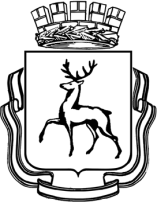 ГОРОДСКАЯ ДУМА ГОРОДА НИЖНЕГО НОВГОРОДАРЕШЕНИЕ__________	___							№__________В соответствии со статьей 29.4 Градостроительного кодекса Российской Федерации, Федеральным законом от 6 октября 2003 года № 131-ФЗ "Об общих принципах организации местного самоуправления в Российской Федерации", Уставом города Нижнего Новгорода, ГОРОДСКАЯ ДУМА РЕШИЛА:1. Утвердить местные нормативы градостроительного проектирования города Нижнего Новгорода.2. Решение вступает в силу после его официального опубликования.Приложение №1 к решению городской Думы города Нижнего Новгорода МЕСТНЫЕ НОРМАТИВЫ ГРАДОСТРОИТЕЛЬНОГО ПРОЕКТИРОВАНИЯГОРОДСКОГО ОКРУГА ГОРОД НИЖНИЙ НОВГОРОДЧАСТЬ 1. ОСНОВНАЯ ЧАСТЬ.1. Общие положения о нормативах градостроительного проектирования городского округа город Нижний Новгород.1.1. Нормативы градостроительного проектирования городского округа города Нижнего Новгорода (далее - Нормативы) устанавливают обязательные требования при строительстве и реконструкции объектов капитального строительства на территории муниципального образования  городской округ город Нижний Новгород в целях: обеспечения устойчивости развития территории муниципального образования городской округ город Нижний Новгород;обеспечения рационального использования природных ресурсов, охраны окружающей среды, сохранения и развития территорий природного комплекса;обеспечения сохранения памятников истории и культуры, сохранения исторической среды; обеспечения защиты территории от неблагоприятного воздействия природного и техногенного характера; обеспечения определенных законодательством Российской Федерации и Нижегородской области социально гарантированных условий жизнедеятельности населения, создания условий для привлечения инвестиций в ходе реализации документов территориального планирования. В настоящих Нормативах наименование муниципального образования "городской округ город Нижний Новгород", "город Нижний Новгород", "город", "Нижний Новгород" являются равнозначными (далее – город Нижний Новгород).1.2. Нормативы определяются особенностями пространственной организации и функционального назначения территорий города Нижнего Новгорода, которые характеризуются историческими традициями организации расселения населения и размещения мест приложения труда, планируемыми приоритетными преобразованиями в пространственной организации города Нижнего Новгорода, планируемыми инфраструктурными изменениями, требованиями сохранения и приумножения историко-культурного и природного наследия.1.3. Нормативы устанавливают следующие требования и расчетные показатели при проектировании планировки и застройки территории города Нижнего Новгорода и при размещении объектов капитального строительства:максимальные значения коэффициента плотности застройки;жилищная обеспеченность;плотность населения;размеры земельных участков для размещения многоквартирных жилых домов;обеспеченность озелененными территориями и минимальный уровень озелененности участков общественной, жилой и производственной застройки;количество площадок благоустройства;расчетные показатели минимально допустимого уровня обеспеченности и расчетные показатели максимально допустимого уровня территориальной доступности объектов благоустройства территорий;расчетные показатели минимально допустимого уровня обеспеченности и расчетные показатели максимально допустимого уровня территориальной доступности учреждений, организаций и предприятий обслуживания;расчетные показатели минимально допустимого уровня обеспеченности и предельные значения расчетных показателей максимально допустимого уровня территориальной доступности при расчете и размещении мест постоянного и временного хранения транспортных средств;расчетные показатели минимально допустимого уровня обеспеченности и расчетные показатели максимально допустимого уровня территориальной доступности объектов транспортной инфраструктуры местного значения;расчетные показатели минимально допустимого уровня обеспеченности и расчетные показатели максимально допустимого уровня территориальной доступности объектов инженерной инфраструктуры местного значения1.4. Нормативы обязательны для выполнения всеми субъектами градостроительной деятельности на всей территории города Нижнего Новгорода. 2. Термины и определения2. В настоящих Нормативах используются следующие термины и определения.2.1. Квартал - планировочная единица застройки. Границы кварталов устанавливаются красными линиями улично-дорожной сети, а в случае их отсутствия - осями проездов и пешеходных путей, линиями железных дорог, естественными и искусственными рубежами (реками, каналами, оврагами, лесами), границами земельных участков.2.2. Жилой район - жилая территория (часть жилой территории) населённого пункта, состоящая из нескольких кварталов (микрорайонов), ограниченная магистральными улицами, естественными и искусственными рубежами (реками, каналами, оврагами, лесами).2.3. Жилищная обеспеченность – норма общей площади квартиры (индивидуального жилого дома, жилого дома блокированной застройки), в расчете на одного проживающего в ней человека (кв. м).2.4. Красные линии - линии, которые обозначают существующие, планируемые (изменяемые, вновь образуемые) границы территорий общего пользования и (или) границы территорий, занятых линейными объектами и (или) предназначенных для размещения линейных объектов.2.5. Линия регулирования застройки - граница застройки, устанавливаемая документацией по планировке территории при размещении зданий, строений и сооружений, с отступом от красной линии или границ земельного участка.2.6. Плотность населения - численность населения, постоянно проживающего в пределах квартала, приходящаяся на один гектар территории данного квартала и выраженная в чел./га.2.7. Коэффициент застройки (процент застройки) – отношение суммарной площади застройки всех зданий и сооружений, расположенных в пределах квартала к площади участка (квартала).2.8. Коэффициент плотности застройки - отношение площади всех этажей зданий и сооружений в пределах квартала к площади участка (квартала).  При подсчете коэффициента плотности застройки учитываются только надземные этажи, включая мансардные. Подземные этажи зданий, сооружений не учитываются. Площадь подземного сооружения не учитывается, если поверхность земли (надземная территория) над ним используется под озеленение, организацию площадок автостоянок и другие виды благоустройства. 2.9. Прилегающая территория - территория общего пользования, которая прилегает к зданию, строению, сооружению, земельному участку в случае, если такой земельный участок образован, и границы которой определены правилами благоустройства территории города Нижнего Новгорода в соответствии с порядком, установленным законом Нижегородской области. 2.10. Площадь застройки здания - площадь горизонтального сечения по внешнему обводу здания на уровне цоколя, включая выступающие части (входные площадки и ступени, веранды, террасы, приямки, входы в подвал). Площадь под зданием, расположенным на столбах, проезды под зданием, а также выступающие части здания, консольно выступающие за плоскость стены на высоте менее 4,5 м включаются в площадь застройки здания.2.11. Площадь застройки индивидуального жилого дома - площадь всех зданий и сооружений (объектов капитального строительства) по контуру объектов на планировочной отметке земли, включая входные площадки и ступени, веранды и приямки (при наличии подземного этажа рассчитывается по внешнему контуру подземного этажа).2.12. Площадь этажа жилого здания – площадь горизонтального сечения в пределах внутренних поверхностей наружных стен. В площадь этажа включаются площади балконов, лоджий, террас и веранд, а также лестничных площадок и ступеней с учетом их площади в уровне данного этажа. Площадь проемов для лифтовых и других шахт включается в площадь нижнего этажа жилого здания. Площадь мансардного этажа определяется в пределах внутренних поверхностей наружных стен и стен мансарды, смежных с пазухами, площадь эксплуатируемой кровли - в пределах внутренних поверхностей ограждений по периметру эксплуатируемой кровли.2.13. Площадь этажа нежилого здания – площадь горизонтального сечения в пределах внутренних поверхностей наружных стен. Площадь мансардного этажа нежилого здания определяется в пределах внутренних поверхностей наружных стен и стен мансарды, смежных с пазухами чердака, эксплуатируемой кровли - в пределах внутренних поверхностей ограждений по периметру эксплуатируемой кровли. В площадь этажа в одноэтажном нежилом здании включаются площадь ярусов этажерок и антресолей, в многоэтажном нежилом здании - площадь ярусов этажерок и антресолей в пределах расстояния по высоте между отметками ярусов этажерок и антресолей площадью на каждой отметке более 40% площади пола этажа. В площадь этажа нежилого здания в пределах пожарного отсека не включаются наружные рампы для автомобильного и железнодорожного транспорта. Площадь многосветных помещений, а также пространство между лестничными маршами более ширины марша и проемы в перекрытиях более 36 квадратных метров включаются в площадь нижнего этажа нежилого здания;2.14. Площадь жилого помещения (квартиры, комнаты) - сумма площадей всех частей такого помещения, включая площадь помещений вспомогательного использования, предназначенных для удовлетворения гражданами бытовых и иных нужд, связанных с их проживанием в жилом помещении, за исключением балконов, лоджий, веранд и террас, эксплуатируемой кровли. К площади помещений вспомогательного использования относятся площади кухонь, коридоров, ванн, санузлов, встроенных шкафов, кладовых, а также площадь, занятая внутриквартирной лестницей, и иные. В площадь жилого помещения включаются площади ниш высотой 2 метра и более, арочных проемов шириной 2 метра и более, пола под маршем внутриквартирной лестницы при высоте от пола до низа выступающих конструкций марша 1,6 метра и более. В площадь жилого помещения не включаются площадь, занятая выступающими конструктивными элементами и отопительными печами, а также площадь, находящаяся в пределах дверного проема. При определении площади помещений, расположенных в мансардном этаже, рекомендуется применять понижающий коэффициент 0,7 для площади частей помещения с высотой потолка от 1,6 м - при углах наклона потолка до 45°, а для площади частей помещения с высотой потолка от 1,9 м - от 45° и более. Площади частей помещения с высотой менее 1,6 м и 1,9 м при соответствующих углах наклона потолка не учитываются. 2.15. Жилищный фонд - совокупность всех жилых помещений, находящихся на территории проектирования.2.16. Высота здания (пожарно-техническая) - расстояние между отметкой поверхности проезда для пожарных машин и нижней границей открывающегося проема (окна) в наружной стене верхнего этажа; полусуммой отметок пола и потолка помещений верхнего этажа при неоткрывающихся окнах (проемах); верхней границей ограждения эксплуатируемой кровли здания. 2.17. Высота здания (архитектурная) - одна из основных характеристик здания, определяемая количеством этажей или вертикальным линейным размером от проектной отметки земли до наивысшей отметки конструктивного элемента здания: парапет плоской кровли; карниз, конек или фронтон скатной крыши; купол; шпиль; башня, которые устанавливаются для определения высоты при архитектурно-композиционном решении объекта в окружающей среде. Крышные антенны, молниеотводы и другие инженерные устройства при определении архитектурной высоты здания не учитываются.2.18. При определении этажности здания в число этажей включаются все надземные этажи, в том числе технический этаж, мансардный, а также цокольный этаж, если верх его перекрытия находится выше средней планировочной отметки земли не менее чем на 2 м. При определении этажности здания не учитываются отдельные технические помещения (в том числе машинные отделения лифтов, лестничные клетки, котельные), а также аттиковые элементы архитектурной композиции, являющиеся помещениями второго уровня или вторым светом последнего этажа, не превышающими 20% площади последнего этажа.2.19. При определении количества этажей учитываются все этажи, включая подземный, подвальный, цокольный, надземный, технический, мансардный и другие. При определении количества этажей здания не учитываются отдельные технические помещения (машинные отделения лифтов, лестничные клетки, котельные), а также аттиковые элементы архитектурной композиции, являющиеся помещениями второго уровня или вторым светом последнего этажа, не превышающими 20% площади последнего этажа. Антресоль, занимающая менее 40% площади помещения, в котором она находится, этажом не является.При различном количестве этажей в разных частях здания, а также при размещении здания на участке с уклоном, когда за счет уклона увеличивается количество этажей, этажность и  количество этажей определяется отдельно для каждой части здания. 2.20. Надземный этаж – этаж с отметкой пола помещений не ниже планировочной отметки земли.Цокольный этаж – этаж, на котором более 60% общей площади  помещений имеет верх перекрытия  выше средней планировочной отметки земли не менее чем на 2 м.Подземный этаж – этаж с отметкой пола помещений ниже планировочной отметки земли более чем на половину высоты помещений.При переменных планировочных отметках земли этаж считается надземным при условии, что более 60% общей площади помещений находится не ниже планировочной отметки уровня земли или необходимые по нормам эвакуационные выходы с этажа имеют непосредственный горизонтальный проход на отметку земли.Подполье под зданием, междуэтажное пространство, технический чердак, высота помещений в которых составляет менее 1.8 м, этажами не являются и в количество этажей не включаются.2.21. Конструктивные и внешние элементы фасадов зданий - балконы, лоджии, эркеры, витрины, козырьки, карнизы, навесы, водосточные трубы, лепные архитектурные детали, закрепленное на фасаде оборудование (наружные антенные устройства и радиоэлектронные средства, кондиционеры), флагштоки, наружные лестницы, ограждения и защитные решетки, окна, ставни, пристроенные к фасаду элементы (входы, спуски в подвалы, оконные приямки), отмостки для отвода дождевых и талых вод, входные двери и окна.2.22. Парковка (парковочное место) – специально обозначенное и при необходимости обустроенное и оборудованное место, являющееся в том числе частью автомобильной дороги и (или) примыкающее к проезжей части и (или) тротуару, обочине, эстакаде или мосту либо являющееся частью подэстакадных или подмостовых пространств, площадей и иных объектов улично-дорожной сети и предназначенное для организованной стоянки транспортных средств на платной основе или без взимания платы по решению собственника или иного владельца автомобильной дороги, собственника земельного участка.  2.22. Легковой автомобиль - автотранспортное средство, предназначенное для перевозки пассажиров и имеющие не более 8 мест для сидения, не считая места водителя.Грузовой автомобиль - автотранспортное средство, предназначенное для перевозки грузов.Автобус - автотранспортное средство, предназначенное для перевозки пассажиров и имеющее более 8 мест для сидения, не считая места водителя.2.23. Стояночное место – место для размещения одного транспортного средства на парковке, в гараже (гараже – стоянке), в сооружении для хранения легковых автомобилей  (применяется как расчетная единица).2.24. Хранение транспортного средства – пребывание транспортного средства на парковке, в гараже или  в гараже-стоянке;2.25. Постоянное хранение транспортного средства – обеспечение для транспортного средства, сохранности, безопасности, защиты от внешних факторов в период его хранения на срок более 8 часов; 2.26. Временное (гостевое) хранение транспортного средства – обеспечение для транспортного средства сохранности, безопасности, защиты от внешних факторов в период его хранения на срок до 8 часов;2.27. Гараж (гараж-стоянка) – здание или сооружение (часть зданий, сооружения), предназначенное для хранения или парковки транспортного средства, не имеющее оборудования для технического обслуживания транспортного средства, за исключением простейших устройств (моек, смотровых ям, эстакад);2.28. Гараж (гараж-стоянка) открытого типа   - гараж-стоянка без наружных стеновых ограждений, а также сооружение, которое открыто не менее чем с двух противоположных сторон наибольшей протяженности. Сторона считается открытой, если общая площадь отверстий, распределенных по стороне, составляет не менее 50% наружной поверхности этой стороны в каждом ярусе (этаже). Ширина корпуса гаража (гаража-стоянки) открытого типа не должна превышать 40 м, высота поэтажных парапетов не должна превышать 1 м.2.29. Гараж (гараж-стоянка) закрытого типа - гараж-стоянка с наружными ограждающими конструкциями. 2.31. Подземный гараж (гараж-стоянка) - гараж-стоянка, все этажи которого с отметкой пола помещений ниже планировочной отметки земли более чем на половину высоты помещений.2.32. Полуподземный гараж (гараж-стоянка): гараж-стоянка, верхний этаж которого с отметкой пола помещений ниже планировочной отметки земли менее чем на половину высоты помещений.2.33. Наземный гараж (гараж-стоянка) – гараж-стоянка, все этажи которого с отметкой пола помещений не ниже планировочной отметки земли.2.34. Обвалованный гараж (гараж-стоянка) – наземный или заглубленная гараж-стоянка с обвалованными грунтом более 50% наружными ограждающими конструкциями, выступающими выше уровня земли.2.35. Гараж боксового типа - здание или сооружение, предназначенное для хранения автомобилей в отдельных помещениях (боксах), выезд из которых осуществляется непосредственно наружу или на внутренний проезд.2.36. Сооружение для хранения легковых автомобилей - стоянка автомобилей, в которой транспортирование автомобилей в места (ячейки) хранения осуществляются с помощью механизированных устройств.2.37. Стояночные места грузовых автомобилей и автобусов - место для размещения на парковке, в гараже (гараже – стоянке) транспортных средств с предназначенных для перевозки грузов и транспортных средств, предназначенных для перевозки пассажиров и имеющих более 8 сидячих мест помимо сидения водителя.2.38. Стояночное место двойного использования – место для хранения транспортного средства, используемое для временного (гостевого) хранения транспортных средств в дневное время и постоянного хранения транспортных средств в ночное время. 2.39. Озелененные территории - территории различного функционального назначения, покрытые древесно-кустарниковой и (или) травянистой растительностью естественного или искусственного происхождения, включая участки, не покрытые растительностью, но являющиеся неотъемлемой составной частью данных озелененных территорий земель населенных пунктов. В площадь озелененных территорий включается площадь под зданиями и сооружениями, расположенными на озелененной территории общего пользования, включая проезды, дорожки и площади с твердым покрытием, если они занимают не более 30% общей площади участка озелененной территории.2.40. Уровень озелененности - отношение площади озелененных территорий к площади участка (квартала), выраженное в процентах (%);При расчете уровня озелененности жилой зоны из состава озелененных территории и территории квартала исключаются территории школ и детских дошкольных учреждений, лечебных учреждений стационарного типа; участки, расположенные в пределах существующих санитарно-защитных зон. 2.41. Фактически озелененная территория общего пользования - озелененная территория общего пользования, непосредственно занятая зелеными насаждениями.2.42. Набережная - территория общего пользования, расположенная вдоль берегов рек, озер, водохранилищ и других водных объектов, предназначенная для целей рекреации.2.43. Зона отдыха - место массового пребывания граждан, предусматривающее нахождение на территории более 50 человек одновременно, предназначенная для организации досуга жителей.2.44. Реконструкция объектов капитального строительства (за исключением линейных объектов) - изменение параметров объекта капитального строительства, его частей (высоты, количества этажей, площади, объема), в том числе надстройка, перестройка, расширение объекта капитального строительства, а также замена и (или) восстановление несущих строительных конструкций объекта капитального строительства, за исключением замены отдельных элементов таких конструкций на аналогичные или иные улучшающие показатели таких конструкций элементы и (или) восстановления указанных элементов. 2.45. Реконструкция линейных объектов - изменение параметров линейных объектов или их участков (частей), которое влечет за собой изменение класса, категории и (или) первоначально установленных показателей функционирования таких объектов (мощности, грузоподъемности и других) или при котором требуется изменение границ полос отвода и (или) охранных зон таких объектов.2.46. Объекты благоустройства - территории различного функционального назначения, на которых осуществляется деятельность по благоустройству;Площадки благоустройства - детские, спортивные площадки, площадки отдыха, для хозяйственных целей, для выгула и дрессировки собак.Детская площадка - специально оборудованная территория, предназначенная для игры детей, включающая в себя оборудование и покрытие для детской игровой площадки.Площадка отдыха - специально оборудованная территория, предназначенная для тихого отдыха и настольных игр взрослого населения.Спортивная площадка - специально оборудованная территория, предназначенная для занятий физкультурой и спортом всех возрастных групп населения.Площадка для выгула и дрессировки собак - специально оборудованная территория, предназначенная для выгула и дрессировки собак.Площадка для хозяйственных целей - специально оборудованная территория, предназначенная для сушки белья, чистки одежды, ковров и предметов домашнего обихода.2.47. Для целей настоящих Нормативов размещение включает в себя проектирование, строительство, реконструкцию и эксплуатацию. 3. Общие положения об архитектурно-строительном проектировании,строительстве, реконструкции объектов капитального строительствав городе Нижнем Новгороде3.1. Проектирование, строительство новых и реконструкция существующих объектов капитального строительства на территории города Нижнего Новгорода осуществляется в соответствии с:генеральным планом города Нижнего Новгорода;правилами землепользования и застройки города Нижнего Новгорода;утвержденной документацией по планировке территории;разрешениями на отклонение от предельных параметров разрешенного строительства, реконструкции объектов капитального строительства;требованиями градостроительных нормативов Российской Федерации, региональных нормативов градостроительного проектирования Нижегородской области, а также настоящих Нормативов;требованиями технических регламентов, в том числе санитарно-эпидемиологическими, экологическими требованиями, требованиями государственной охраны объектов культурного наследия, требованиями пожарной, промышленной, ядерной, радиационной и иной безопасности;результатами инженерных изысканий;техническими условиями подключения проектируемого объекта к внеплощадочным сетям инженерно-технического обеспечения (в случае, если функционирование проектируемого объекта не может быть обеспечено без такого подключения).3.2. Проектирование, строительство новых и реконструкция существующих объектов капитального строительства осуществляется в границах предоставленного для этих целей земельного участка. Проектная документация оформляется в соответствии с Положением о составе разделов проектной документации и требованиях к их содержанию, утвержденным постановлением Правительства Российской Федерации от 16 февраля 2008 г. № 87.3.3. Допускается размещение объектов капитального строительства с примыканием к границам смежных земельных участков при условии:обеспечения противопожарных и санитарных требований;наличия согласования с правообладателями смежных земельных участков и объектов недвижимости, расположенных по границам смежных земельных участков;наличия разрешения на отклонение от предельных параметров разрешенного строительства, реконструкции объектов капитального строительства в случаях, предусмотренных законодательством Российской Федерации.3.4. При проектировании нового строительства и реконструкции учитываются санитарно-защитные зоны и санитарные разрывы объектов, расположенных на смежных территориях, в том числе предполагаемых к строительству.3.5. На территории дворов жилых зданий запрещается размещать любые предприятия торговли и общественного питания, включая палатки, киоски, ларьки, мини-рынки, павильоны, летние кафе, производственные объекты, предприятия по мелкому ремонту автомобилей, бытовой техники, обуви, а также автостоянок, кроме гостевых. 3.6. Объекты социальной, инженерной и транспортной инфраструктур (жилые, общественные и производственные здания, строения и сооружения, включая те, в которых расположены физкультурно-спортивные организации, организации культуры и другие организации) должны проектироваться с соблюдением требований обеспечения беспрепятственного доступа инвалидов и других маломобильных групп населения, установленных законодательством Российской Федерации. 3.7. Приаэродромная территория, установленная решением уполномоченного Правительством Российской Федерации федерального органа исполнительной власти в соответствии с Воздушным кодексом РФ, земельным законодательством, законодательством о градостроительной деятельности и требованиями законодательства в области обеспечения санитарно-эпидемиологического благополучия населения, является зоной с особыми условиями использования территорий. Размещение объектов капитального строительства в пределах приаэродромной территории проводится с соблюдением установленных ограничений использования земельных участков и (или) расположенных на них объектов недвижимости и осуществления экономической и иной деятельности на приаэродромной территории.3.8. В пределах территории города Нижнего Новгорода размещение инженерных сетей следует предусматривать в подземном исполнении, за исключением случаев, установленных пунктом 3.9. настоящих Нормативов.Подземные инженерные сети следует размещать в пределах поперечных профилей улиц и дорог под тротуарами или разделительными полосами в траншеях или тоннелях (проходных коллекторах). Надземный способ размещения инженерных коммуникаций допускается в границах территорий производственных объектов.Надземный способ размещения электрических сетей напряжением до 0,4 кВ и сетей связи допускается в границах земельных участков, предоставленных садоводческим, огородническим или дачным некоммерческим объединениям граждан, а также в границах элементов планировочной структуры, занимаемых индивидуальными жилыми домами. 3.9. Проектирование стоков поверхностных вод должно осуществляться в соответствии с СП 32.13330.2012. Свод правил. Канализация. Наружные сети и сооружения. Актуализированная редакция СНиП 2.04.03-85, утвержденным Приказом Минрегиона России от 29.12.2011 № 635/11 с Изменением № 1, утвержденным Приказом Минстроя России от 30.12.2015 № 986/пр. Размещение парковок, автозаправочных станций, а также моек автомобилей не допускается при отсутствии устройств очистки первых 25-30% объема дождевых условно-грязных вод для последующего отвода очищенных стоков в водный объект и вывоза загрязняющих веществ для утилизации.3.10. Размещение объектов капитального строительства на территории города Нижнего Новгорода в пределах технических и охранных зон объектов метрополитена города Нижнего Новгорода осуществляется в соответствии с требованиями охраны объектов метрополитена.3.11. Размещение кладбищ, зданий, сооружений и помещений похоронного назначения осуществляется в соответствии с требованиями  в области обеспечения санитарно-эпидемиологического благополучия населения.3.12. Расчетный показатель жилищной обеспеченности характеризует количество жилой застройки и определяется как размер общей площади жилого помещения, приходящегося на одного жителя.Расчетный показатель жилищной обеспеченности:социального жилья                             25 кв.м/чел.;стандартного жилья                           30 кв.м/чел.;жилья бизнес-класса                          40 кв.м/чел.Расчетные показатели жилищной обеспеченности для индивидуальной жилой застройки не нормируются. Для целей подготовки документов территориального планирования расчетный показатель жилищной обеспеченности для индивидуальных жилых домов и жилых домов блокированной застройки следует принимать 50 кв.м/чел.3.13. Устанавливается следующая расчетная плотность населения: 3.13.1. При расчетном показателе жилищной обеспеченности 25 кв.м/чел., плотность населения должна составлять не более 400 чел/га (10000 кв.м общей площади квартир/га).3.13.2. Для иных значений расчетного показателя жилищной обеспеченности плотность населения определяется по формуле: Рнаселения = 400 х 25 / Sжилищной обеспеченности  ,где Sжилищной обеспеченности – значение расчетного показателя жилищной обеспеченности.Плотность населения должна составлять:не более 300 чел/га при жилищной обеспеченности 30 кв.м/чел.,не более 225 чел/га при жилищной обеспеченности 40 кв.м/чел.3.13.3. В случае наличия в пределах территории проектирования жилья разных видов (социального, стандартного, бизнес-класса) следует предусматривать не более 9000 кв.м. общей площади квартир на 1 га территории проектирования.3.14. При отсутствии точных данных о площади зданий коэффициент отношения суммарной поэтажной площади жилой застройки в габаритах наружных стен к общей площади квартир жилой застройки следует принимать 0,75, коэффициент отношения суммарной поэтажной площади иных объектов (кроме промышленных предприятий) в габаритах наружных стен к общей площади данных объектов следует принимать 0,7.3.15. Максимальные значения коэффициента застройки и коэффициента  плотности застройки принимаются в соответствии с таблицей 1.Таблица 13.16. Размер земельного участка для размещения многоквартирного дома  на территории города Нижнего Новгорода определяется по формуле:Sнорм.к.=Sk×Yз.д. ,где: Sнорм.к –нормативный размер земельного участка в (кв.м);Sk – общая площадь жилых помещений (кв.м);Yз.д.  - удельный показатель земельной доли.При жилищной обеспеченности 18 кв.м/чел удельный показатель земельной доли составляет 0,92. При другой жилищной обеспеченности следует определять по формуле: Yз.д.= Yз.д.18×18/Hгде:Yз.д.18 – показатель земельной доли при 18 кв.м./чел;H – расчетная жилищная обеспеченность (кв.м.);Показатели земельной доли при разных значениях жилищной обеспеченности составят: 0,828 при Н= 20 кв.м./чел0,552 при Н= 30 кв.м./чел0,414 при Н= 40 кв.м./чел3.17. На территории жилых зон в пределах квартала запрещается размещение отдельно стоящих нежилых объектов с участками, не связанных с обслуживанием населения данной территории. 3.18. На территории вновь строящейся жилой застройки следует предусматривать разворотные площадки и места установки пожарной техники для обеспечения беспрепятственной установки пожарных автомобилей на водоисточники и доступа пожарных подразделений с автолестниц или автоподъемников в любое помещение или квартиру.3.19. Ширина проездов для пожарной техники в зависимости от высоты зданий или сооружений должна составлять не менее 3,5 метров – при высоте здания или сооружения до 13 метров включительно, 4,2 метра – при высоте здания от 13 до 46 метров включительно, 6 метров – при высоте здания более 46 метров. В общую ширину противопожарного проезда, совмещенного с основным подъездом к зданию и сооружению, допускается включать тротуар, примыкающий к проезду. 3.20. Сквозные проезды (арки) в зданиях и сооружениях должны быть шириной не менее 3,5 метра, высотой не менее 4,5 метра и располагаться не более чем через каждые 300 метров, а в реконструируемых районах при застройке по периметру – не более чем через 180 метров. 3.21. Тупиковые  проезды  должны  заканчиваться  площадками  для разворота пожарной техники размером не менее чем 15 x 15 метров. Максимальная протяженность тупикового проезда не должна превышать 150 метров. 3.22. Площадки для установки основной пожарной техники должны проектироваться в виде заасфальтированного участка улицы или пожарного проезда с размерами 10х4 метра. Размеры площадок для установки автолестниц и автоподъемников – 12х7 метров. Площадки для установки автолестниц и автоподъемников должны располагаться на расстоянии 5-8 метров-для зданий высотой до 28 метров и 8-10 метров-для зданий высотой более 28 метров.3.23. Запрещается размещение парковок и иных объектов, препятствующих проезду и установке пожарной и специальной техники в случае возникновения пожаров и чрезвычайных ситуаций.Запрещается размещение стоянок автотранспорта на разворотных и специальных площадках, предназначенных для установки пожарно-спасательной техники, на крышках колодцев пожарных гидрантов.3.24. Согласование комплекса необходимых инженерно-технических и организационных мероприятий по обеспечению пожарной безопасности для объектов защиты, в отношении которых отсутствуют требования пожарной безопасности, установленные нормативными правовыми актами Российской Федерации и нормативными документами по пожарной безопасности, производится в порядке, установленном приказом МЧС России от 28.11.2011 
№ 710 «Об утверждении Административного регламента Министерства Российской Федерации по делам гражданской обороны, чрезвычайным ситуациям и ликвидации последствий стихийных бедствий предоставления государственной услуги по согласованию специальных технических условий для объектов, в отношении которых отсутствуют требования пожарной безопасности, установленные нормативными правовыми актами Российской Федерации и нормативными документами по пожарной безопасности, отражающих специфику обеспечения их пожарной безопасности и содержащих комплекс необходимых инженерно-технических и организационных мероприятий по обеспечению их пожарной безопасности».4. Расчетные показатели минимально допустимого уровня обеспеченности и расчетные показатели максимально допустимого уровня территориальной доступности объектов благоустройства на территории города Нижнего Новгорода4.1. При новом строительстве многоквартирного дома расчетное количество детских площадок, площадок отдыха и спортивных площадок, предназначенных для его жителей, следует предусматривать в пределах земельного участка, предназначенного для размещения многоквартирного дома.4.2. При реконструкции и новом строительстве общая площадь детских площадок, площадок отдыха и спортивных площадок должна составлять не менее 10% площади земельного участка, предназначенного для размещения многоквартирного дома, определяемой в соответствии с пунктом 3.16. настоящих Нормативов.При этом площадь детской площадки должна составлять не менее 3,3%, площадки отдыха – не менее 0,3 %, спортивной площадки – не менее 6,4 % площади земельного участка, предназначенного для размещения многоквартирного дома, определяемой в соответствии с пунктом 3.16. настоящих Нормативов.4.3. В условиях реконструкции при несоответствии площади земельного участка под существующим многоквартирным домом требованиям настоящих Нормативов детских площадок, площадок отдыха и спортивных площадок, частично или полностью могут размещаться вне пределов земельного участка данного многоквартирного дома в радиусе пешеходной доступности не далее 300 м. При этом их площадь должна составлять не менее 10% площади земельного участка данного многоквартирного дома, определяемой в соответствии с пунктом 3.16. настоящих Нормативов.4.4. Размещение детских площадок, площадок отдыха и спортивных площадок для индивидуальных жилых домов и жилых домов блокированной застройки следует предусматривать по норме:детские площадки не менее 0,7 кв.м. на одного жителя;площадки отдыха не менее 0,1 кв.м. на одного жителя;спортивные площадки по норме не менее 2.0 кв.м. на одного жителя.4.5. Площадки для выгула и дрессировки собак следует предусматривать в радиусе пешеходной доступности до 1500 м исходя из расчета 0,1 кв.м. площади площадки на одного жителя.4.6. Размещение площадок благоустройства необходимо предусматривать на расстоянии от окон жилых и общественных зданий:детские площадки - не менее 12 м.;площадки отдыха - не менее 10 м.;спортивные площадки не менее 10 – 40 м, при этом наибольшие значения принимаются для хоккейных и футбольных площадок, наименьшие - для площадок для настольного тенниса;площадки для хозяйственных целей - не менее 20 м.;площадки для выгула и дрессировки собак - не менее 40 м.5. Расчетные показатели уровня озелененности территорийгорода Нижнего Новгорода5.1. Площадь озелененных территорий общего пользования для города Нижнего Новгорода должна составлять (норматив на одного жителя) – 16 кв.м. Площадь озелененных территорий общего пользования города Нижнего Новгорода не подлежит уменьшению.5.2. Озелененные территории общего пользования должны отвечать следующим требованиям:наличие зеленых насаждений (древесных, кустарниковых и (или) травянистых растений);минимальная площадь фактически озелененной территории должна составлять не менее 70 процентов от общей площади озелененной территории общего пользования;площадь под зданиями и иными сооружениями, расположенными на озелененной территории общего пользования, включая проезды, дорожки и площади с твердым покрытием, не может превышать 30 % этой территории. 5.3. Площадь под зданиями и иными сооружениями, включая проезды, дорожки и площади с твердым покрытием, не может превышать:для парков, садов, набережных - 20% от площади озелененной территории общего пользования;для скверов, бульваров - 15% от площади озелененной территории общего пользования;для рекреационно-ландшафтных и природных территорий – 10% от площади озелененной территории общего пользования.(ст. 32.2-32.4 ПЗЗ НН, утв. приказом ДГДРАНО от 30.03.2018 №07-01-06/22)5.4. На территории города Нижнего Новгорода минимальный уровень озелененности следует принимать в соответствии с таблицей 2.Таблица 2 5.4. Площадь озелененных территорий  жилых зон в пределах квартала должна составлять не менее 6 кв. м на одного жителя, при этом:- в площадь квартала и площадь озелененной территории не включаются территории дошкольных образовательных организаций и общеобразовательных организаций;- в площадь озелененных территорий не включаются участки, расположенные в пределах существующих санитарно-защитных зон.5.6. Обеспеченность озелененной территорией участков производственно-коммунальных зон должна составлять не менее 3 кв.м. озелененной территории на одного работающего в наиболее многочисленной смене в пределах территории проектирования. 5.7. При новом строительстве обеспеченность озелененной территорией общественных, деловых и коммерческих зон должна составлять не менее 0,3 кв.м. озелененной территории на одного работающего в наиболее многочисленной смене в пределах территории проектирования.6. Расчетные показатели минимально допустимого уровня обеспеченностии расчетные показатели максимально допустимого уровня территориальной доступностиучреждений, организаций и предприятий обслуживания6.1 Расчетные показатели минимально допустимого уровня обеспеченности и расчетные показатели максимально допустимого уровня территориальной доступности объектов здравоохранения следует принимать в соответствии с  таблицей 3.    Таблица 36.2. Расчетные показатели минимально допустимого уровня обеспеченности и расчетные показатели максимально допустимого уровня территориальной доступности объектов образования следует принимать в соответствии с таблицей 4Таблица 46.3. Расчетные показатели минимально допустимого уровня обеспеченности и расчетные показатели максимально допустимого уровня территориальной доступности объектов социального назначения следует принимать в соответствии с таблицей 5.  Таблица 56.4. Расчетные показатели минимально допустимого уровня обеспеченности и расчетные показатели максимально допустимого уровня территориальной доступности объектов спортивного и физкультурно-оздоровительного назначения следует принимать в соответствии с таблицей 6. Таблица 6 6.5. Расчетные показатели минимально допустимого уровня обеспеченности и расчетные показатели максимально допустимого уровня территориальной доступности учреждений культуры и искусства следует принимать в соответствии с таблицей 7. Таблица 76.6. При расчете числа и вместимости объектов капитального строительства, предназначенных для отправления религиозных обрядов, следует принимать расчетный показатель обеспечения объектами для отправления религиозных обрядов 7 человек единовременного посещения на 1000 жителей города Нижнего Новгорода. 7. Расчетные показатели минимально допустимого уровня обеспеченности и предельные значения расчетных показателей максимально допустимого уровня территориальной доступности при расчете и размещении мест постоянного и временного хранения транспортных средств7.1. При строительстве и реконструкции объектов капитального строительства количество стояночных мест постоянного и временного хранения транспортных средств следует определять в соответствии с пунктами 9.2.-9.5. и таблицей 9 настоящих Нормативов.При завершении строительства и вводе в эксплуатацию многоквартирных  домов, включенных в утвержденный Правительством Нижегородской области перечень объектов незавершенного жилищного строительства, строящихся с привлечением средств граждан, обязательства перед которыми не выполняются застройщиками, количество стояночных мест легкового автотранспорта следует определять в соответствии с пунктом 9.6 настоящих Нормативов.7.2. При новом строительстве стояночные места временного хранения, количество которых определяется расчетом в соответствии с настоящими Нормативами, следует размещать в пределах земельного участка, отведенного в установленном порядке под строительство объекта капитального строительства. При новом строительстве стояночные места постоянного хранения, количество которых определяется расчетом в соответствии с настоящими Нормативами,  следует размещать в пределах радиуса пешеходной доступности, равного 800 м., на земельных участках, на которых застройщику предоставлено право размещения таких стояночных мест.В условиях реконструкции, при отсутствии возможности размещения стояночных мест временного хранения, количество которых определяется расчетом в соответствии с настоящими Нормативами, в пределах земельного участка, при отсутствии возможности размещения стояночных мест постоянного хранения, количество которых определяется расчетом в соответствии с настоящими Нормативами, в пределах радиуса пешеходной доступности, равного 800 м., допускается размещать такие стояночные места вне пределов участка, предназначенного под строительство, в пределах радиуса пешеходной доступности, равного 1500 м., на земельных участках, на которых застройщику предоставлено право размещения таких стояночных мест.При проектировании строительства, реконструкции объектов капитального строительства не допускается размещать стояночные места как постоянного, так и временного хранения, на территориях общего пользования в пределах красных линий улиц и дорог (включая проезжую часть, тротуары, велодорожки, зеленые насаждения, технические полосы для прокладки инженерных коммуникаций).7.3. Потребность в территории для хранения автотранспорта определяется исходя из способа хранения (наземная площадка или специализированные здания/сооружения), типа (встроенный, отдельно стоящий) и числа уровней зданий (сооружений). В случае, если территория для постоянного или временного хранения автотранспорта не выделяется (не резервируется) в составе территорий жилой застройки, то места хранения автомобилей должны быть предусмотрены в подземной и надземной частях жилых зданий, пристраиваться к зданиям другого функционального назначения или встраиваться в них.7.4. Для жилого квартала, жилого здания требуемое количество стояночных мест постоянного хранения легковых автомобилей следует определять с учетом уровня комфорта жилой застройки, предусматривая:при застройке жилыми домами бизнес-класса (с жилищной обеспеченностью 40 кв.м. на 1 жителя и выше) - не менее 1 стояночного места на квартиру;при застройке жилыми домами социального жилья, стандартного жилья и иных типов с жилищной обеспеченностью менее 40 кв.м. на 1 жителя - 70% от количества квартир;для застройки индивидуальными жилыми домами и жилыми домами блокированной застройки - не нормируется, хранение легковых автомобилей обеспечивается за счет наличия придомовых земельных участков.7.5. Для жителей многоквартирных жилых домов дополнительно к местам постоянного хранения автотранспорта должны быть предусмотрены места для временного (гостевого) хранения легковых автомобилей - 30% от расчетного количества мест постоянного хранения с учетом требований п. 7.2 настоящих Нормативов.7.6. Для многоквартирных жилых домов, включённых в утвержденный Правительством Нижегородской области перечень объектов незавершенного жилищного строительства, строящихся с привлечением средств граждан, обязательства перед которыми не выполняются застройщиками, требуемое количество стояночных мест автотранспорта следует определять в размере 30-50% от количества квартир с учетом требований п. 7.2 настоящих Нормативов.7.7. На территории жилых зон допускается размещение сооружений для хранения легковых автомобилей: подземные гаражи (гаражи-стоянки) неограниченной вместимости; наземные гаражи (гаражи-стоянки) закрытого типа вместимостью до 500 стояночных мест;комбинированных гаражей (гаражей-стоянок), состоящих из подземной части и надземной части закрытого типа.При размещении на территории жилой зоны наземно-подземного закрытого гаража (гаража-стоянки), вместимость его подземной части не ограничивается, а наземной ограничивается до 500 стояночных мест.Во внутриквартальной жилой застройке не допуская размещения открытых площадок для хранения легковых автомобилей вместимостью более 500 машино-мест.Стояночные места грузовых автомобилей и автобусов (транспортных средств с разрешенной максимальной массой более 3.5 тонн и транспортных средств, предназначенных для перевозки пассажиров и имеющих более 8 сидячих мест не считая места водителя) размещаются в производственных зонах и на территориях промышленных предприятий.7.8. Парковки, гаражи, гаражи-стоянки для хранения легковых автомобилей индивидуального жилого дома или жилого дома блокированной застройки размещаются в пределах земельного участка данного индивидуального жилого дома или жилого дома блокированной застройки.7.9. Допускается предусматривать двойное использование стояночных мест: как стояночные места постоянного хранения транспортных средств в ночное время, как стояночные места для временного (гостевого) хранения транспортных средств в дневное время (при условии соблюдения санитарных разрывов и требований настоящих Нормативов). При размещении стояночных мест двойного использования применяются нормы проектирования мест постоянного хранения транспортных средств. 7.10. Расстояния до территорий дошкольных образовательных организаций, общеобразовательных организаций, медицинских организаций, оказывающих медицинскую помощь в стационарных условиях, окон жилых помещений домов, площадок благоустройства  не устанавливаются:от открытых площадок для временного (гостевого) хранения легковых автомобилей; от открытых площадок стояночных мест постоянного и (или) временного хранения, размещаемых в пределах территорий общего пользования.От остальных открытых площадок для размещения стояночных мест (в том числе для гаражей-стоянок открытого типа) расстояния устанавливаются в соответствии с таблицей 8.Противопожарные расстояния от жилых и общественных зданий до границ открытых площадок для  размещения стояночных мест постоянного хранения, временного (гостевого) хранения, стояночных мест двойного использования, а также  до границ открытых площадок стояночных мест, размещаемых в пределах территорий общего пользования, принимаются в соответствии с требованиями нормативных правовых актов Российской Федерации и нормативных документов по пожарной безопасности.7.11. При размещении наземных и полуподземных гаражей-стоянок, разрыв до территории дошкольных образовательных организаций, общеобразовательных организаций, медицинских организаций, оказывающих медицинскую помощь в стационарных условиях, окон жилых помещений домов, площадок благоустройства принимается в соответствии с требованиями законодательства в области обеспечения санитарно-эпидемиологического благополучия населения 7.12. Расстояния от открытых площадок для размещения стояночных мест легковых автомобилей и наземных гаражей (гаражей-стоянок) открытого типа до зданий различного назначения принимаются в соответствии с требованиями  законодательства в области обеспечения санитарно-эпидемиологического благополучия населения7.13. При строительстве и реконструкции объектов капитального строительства общественного и производственного назначения, а также при изменении функционального назначения объектов требуемое количество стояночных мест легковых автомобилей (для работающих и посетителей) следует определять расчетом в соответствии с нормативами, приведенными в таблице 9 настоящих Нормативов.Таблица 9Требуемое количество стояночных мест легковых автомобилей для объектов нового строительства и реконструкции общественного и производственного назначения, а также при изменении функционального назначения объектов7.14. На парковке транспортных средств, расположенной на участке около здания организации сферы услуг или внутри этого здания, следует выделять 10% стояночных мест (но не менее одного места) для инвалидов, в том числе количество специализированных расширенных стояночных мест для транспортных средств инвалидов, передвигающихся на кресле-коляске, определять расчетом от общего числа стояночных мест:до 100 включительно - 5%, но не менее одного места;от 101 до 200 -5 мест и дополнительно 3% от количества мест свыше 100;от 201 до 500 - 8 мест и дополнительно 2% от количества мест                              свыше 200;501 и более - 14 мест и дополнительно 1% от количества мест                              свыше 500.7.15.Места для личного автотранспорта инвалидов следует размещать вблизи входа в предприятие или в учреждение, доступного для инвалидов, но не далее 50 м.7.16. Инвалидам предоставляются места для стоянки имеющихся в их персональном пользовании технических и иных средств передвижения без права возведения объектов капитального строительства, размещаемые в пределах 50 м от входа в жилое здание, в котором проживает инвалид, с соблюдением требований технических регламентов и ограничений, установленных законодательством Российской Федерации.7.17. При расчете потребности в стояночных местах легковых автомобилей допускается применение следующих понижающих коэффициентов для общественных зданий (учреждения, организации, образовательные организации высшего образования, промышленные предприятия, больницы, театры, торговые объекты, рынки, организации общественного питания, гостиницы, культовые объекты):коэффициент 0,7 в зоне высокого насыщения интегрированной общественной функцией (центральный исторический район города).при строительстве указанных объектов на магистральных улицах с движением общественного транспорта или рядом со станцией метро (на расстоянии не более 300 м):коэффициент 0,7 - при наличии метро и трех видов наземного транспорта (автобус, трамвай, троллейбус);коэффициент 0,75 - при наличии метро и одного из видов наземного транспорта;коэффициент 0,8 - при наличии метро;коэффициент 0,85 - при наличии трех видов наземного общественного транспорта;коэффициент 0,9 - при наличии двух видов наземного общественного транспорта;коэффициент 0,95 – при наличии одного вида наземного общественного транспорта.7.18. Тип сооружения для хранения легковых автомобилей следует выбирать в соответствии с общим архитектурно-градостроительным решением окружающей застройки, с учетом территориальных возможностей, гидрогеологических особенностей.7.19. При строительстве или реконструкции объектов капитального строительства, предназначенных для размещения дошкольных образовательных организаций и общеобразовательных организаций, необходимо предусматривать парковочные карманы под размещение стояночных мест для остановки легковых автомобилей родителей детей, посещающих организацию.7.20. На  территории вновь строящихся общеобразовательных организаций необходимо предусмотреть стояночные места для  транспортных средств, предназначенных для перевозки обучающихся (в том числе обучающихся с ограниченными возможностями здоровья).7.21. При размещении на  территории вновь строящихся общеобразовательных организаций стояночных мест для транспортных средств, предназначенных для перевозки обучающихся, следует предусматривать 40 кв. м территории на один школьный автобус.  7.22. В условиях реконструкции допускается стояночные места транспортных средств, предназначенных для перевозки обучающихся,  предусматривать в пределах пятнадцатиминутной транспортной доступности от территории общеобразовательной организации, при этом на территории общеобразовательной организации или в непосредственной близости от входа на ее территорию следует располагать площадки посадки-высадки обучающихся из транспортных средств, предназначенных для их перевозки. Площадки посадки-высадки следует располагать в заездных карманах проезжих частей улиц и дорог, при этом необходимость автопавильона, предназначенного для укрытия детей, ожидающих прибытия школьного автобуса, определяется заданием на проектирование.7.23. На  территории вновь строящихся жилых районов следует предусматривать стояночные места для кратковременного хранения велосипедов из расчета 10% от количества стояночных мест временного (гостевого) хранения легковых автомобилей. Площадь на одно стояночное место велосипеда следует принимать  0,9 кв.м. Стоянки для хранения велосипедов устраиваются в комплексе с объектами посещения, а также у станций метрополитена и железных дорог, на конечных пунктах и в узлах пересадки с уличного пассажирского транспорта.7.24. Не допускается размещение парковочных мест постоянного и временного хранения всех видов машин и механизмов в охранной зоне объектов электросетевого хозяйства напряжением свыше 1000 вольт.7.25. На территории города Нижнего Новгорода запрещается новое строительство зданий для хранения автомобилей (гаражей) боксового типа.7.26. Наименьшие расстояния до въездов в гаражи и выездов из них следует принимать: от перекрестков магистральных улиц – 50 м, улиц местного значения – 20 м, от остановочных пунктов общественного пассажирского транспорта – 30 м.7.27. На территориях общего пользования в пределах красных линий улиц и дорог допускается размещение парковочных мест, которые не учитываются при расчете количества стояночных мест для целей проектирования строительства (реконструкции) объектов капитального строительства.Размещение стояночных мест на территориях общего пользования в пределах красных линий улиц и дорог запрещается:на железнодорожных переездах, в тоннелях, а также на эстакадах, мостах, путепроводах (если для движения в данном направлении имеется менее трех полос) и под ними и ближе 50 м от них;в местах, где расстояние между сплошной линией разметки (кроме обозначающей край проезжей части), разделительной полосой или противоположным краем проезжей части и остановившимся транспортным средством менее 3 м; на пешеходных переходах и ближе 5 м перед ними (расстояние принимается от дорожной разметки «зебра», выполненной в соответствии с пунктами 1.14.1, 1.14.2 приложения 2 Правил дорожного движения, утвержденных постановлением Правительства Российской Федерации от 23.10.1993 № 1090); на проезжей части улиц и дорог вблизи опасных поворотов и выпуклых переломов продольного профиля дороги при видимости дороги менее 100 м хотя бы в одном направлении; на пересечении проезжих частей и ближе 5 м от края пересекаемой проезжей части (расстояние принимается от начала закруглений проезжих частей, пересекающихся улиц), за исключением стороны напротив бокового проезда трехсторонних пересечений (перекрестков), имеющих сплошную линию разметки или разделительную полосу; ближе 15 метров от мест остановки маршрутных транспортных средств или стоянки легковых такси (обозначенных разметкой согласно пункту 1.17 приложения 2 Правил дорожного движения, утвержденных постановлением Правительства Российской Федерации от 23.10.1993 № 1090), а при ее отсутствии - от указателя места остановки маршрутных транспортных средств или стоянки легковых такси (кроме остановки для посадки и высадки пассажиров, если это не создаст помех движению маршрутных транспортных средств или транспортных средств, используемых в качестве легкового такси);в местах, где транспортное средство закроет от других водителей сигналы светофора, дорожные знаки, или сделает невозможным движение (въезд или выезд) других транспортных средств, или создаст помехи для движения пешеходов;на полосе для велосипедистов.7.28. Не допускается размещение стояночных мест хранения легкового автотранспорта препятствующих проезду уборочной, мусоросборочной и специальной техники.7.29. Парковки для посетителей парка размещаются вне границ парка на прилегающих территориях.7.30. При разработке документации по планировке территории и проектной документации следует предусматривать проезды к жилым домам шириной 7.0 метров для обеспечения парковки транспортных средств.7.31. Габариты стояночного места хранения легкового автомобиля следует принимать  (с учетом минимально допустимых зазоров безопасности) – 5.3 х 2.5 м, а для инвалидов, пользующихся креслами-колясками – 6.0 х 3.6 м. 8. Расчетные показатели минимально допустимого уровня обеспеченности и расчетные показатели максимально допустимого уровня территориальной доступности объектов транспортной инфраструктуры местного значенияРасчетные показатели минимально допустимого уровня обеспеченности и расчетные показатели максимально допустимого уровня территориальной доступности объектов транспортной инфраструктуры местного значения следует принимать в соответствии с  таблицей 10.Таблица 10 9. Расчетные показатели минимально допустимого уровня обеспеченности и расчетные показатели максимально допустимого уровня территориальной доступности объектов инженерной инфраструктуры местного значения.Предельные значения расчетных показателей минимально допустимого уровня обеспеченности и предельные значения расчетных показателей максимально допустимого уровня территориальной доступности объектов инженерной инфраструктуры местного значения следует принимать в соответствии с таблицей 11.Таблица 11 10. Расчетные показатели минимально допустимого уровня обеспеченности и расчетные показатели максимально допустимого уровня территориальной доступности объектов инженерной защиты и гидротехнических сооружений.10.1. Предельные значения расчетных показателей минимально допустимого уровня обеспеченности и предельные значения расчетных показателей максимально допустимого уровня территориальной доступности объектов инженерной защиты и гидротехнических сооружений следует принимать в соответствии с таблицей 12.Таблица 12 ЧАСТЬ 2. Материалы по обоснованию расчетных показателей, содержащихся в основной части НормативовПеречень нормативных правовых актов и иных документов, использованных при подготовке Нормативов.Водный кодекс Российской Федерации;Градостроительный кодекс Российской Федерации;Жилищный кодекс Российской Федерации;Земельный кодекс Российской Федерации;Лесной кодекс Российской Федерации;Федеральный закон от 25.06.2002 № 73-ФЗ «Об объектах культурного наследия (памятниках истории и культуры) народов Российской Федерации»;Федеральный закон от 10.01.2002 № 7-ФЗ «Об охране окружающей среды»;Федеральный закон от 24.06.1998 № 89-ФЗ «Об отходах производства и потребления»Положение о составе разделов проектной документации и требованиях к их содержанию, утвержденное постановлением Правительства Российской Федерации от 16.02.2008 № 87;Правила определения и предоставления технических условий подключения объекта капитального строительства к сетям инженерно-технического обеспечения и Правила подключения объекта капитального строительства к сетям инженерно-технического обеспечения, утвержденные  постановлением Правительства Российской Федерации от 13.02.2006 № 83;Правила определения границ зон затопления, подтопления, утвержденные  постановлением Правительства Российской Федерации от 18.04.2014 № 360;Правила создания, охраны и содержания зеленых насаждений в городах Российской Федерации, утвержденные Приказом Госстроя России от 15.12.1999 № 153;Правила и нормы технической эксплуатации жилищного фонда, утвержденные Постановлением Госстроя России от 27.09.2003 № 170;Административный регламент Министерства Российской Федерации по делам гражданской обороны, чрезвычайным ситуациям и ликвидации последствий стихийных бедствий предоставления государственной услуги по согласованию специальных технических условий для объектов, в отношении которых отсутствуют требования пожарной безопасности, установленные нормативными правовыми актами Российской Федерации и нормативными документами по пожарной безопасности, отражающих специфику обеспечения их пожарной безопасности и содержащих комплекс необходимых инженерно-технических и организационных мероприятий по обеспечению их пожарной безопасности, утвержденный Приказом МЧС России от 28.11.2011 № 710 Закон Нижегородской области от 07.09.2007 № 110-З «Об охране озелененных территорий Нижегородской области»;Закон Нижегородской области от 10.09.2010 № 144-З «Об обеспечении чистоты и порядка на территории Нижегородской области»;Положение о порядке разработки и согласования проектов организации санитарно-защитных зон предприятий, сооружений и иных объектов и установления границ санитарно-защитных зон в Нижегородской области, утвержденное постановлением Правительства Нижегородской области от 22.12.2009  № 951;постановление Правительства Нижегородской области от 08.11.2016 № 752 «Об  утверждении территориальной схемы обращения с отходами, в том числе с твердыми коммунальными отходами, на территории Нижегородской области»;приказ Министерства экологии и природных ресурсов Нижегородской области № 113 от 19.02.2016 «Об утверждении порядка разработки и утверждения нормативов образования отходов и лимитов на их размещение»;распоряжение  Правительства Нижегородской области  от 14.12.2005  № 877–р «О нормах накопления твердых бытовых отходов»;Правила благоустройства города Нижнего Новгорода, утвержденные постановлением городской Думы города Нижнего Новгорода от 20.06.2007 
№ 56;Правила производства земляных и ремонтных работ, прокладки и переустройства инженерных сетей и коммуникаций на территории города Нижнего Новгорода, утвержденные постановлением городской Думы города Нижнего Новгорода от 17.11.2004 № 79;СП 22.13330.2016. Свод правил. Основания зданий и сооружений. Актуализированная редакция СНиП 2.02.01-83*, утвержденный Приказом Минстроя России от 16.12.2016 № 970/пр;СП 134.13330.2012. Свод правил. Системы электросвязи зданий и сооружений. Основные положения проектирования, утвержденный Приказом Минрегиона России от 05.04.2012 № 160;СП 35-101-2001. Проектирование зданий и сооружений с учетом доступности для маломобильных групп населения. Общие положения, одобренный Постановлением Госстроя РФ от 16.07.2001 № 70;СП 59.13330.2016. Свод правил. Доступность зданий и сооружений для маломобильных групп населения. Актуализированная редакция СНиП 35-01-2001, утвержденный Приказом Минстроя России от 14.11.2016 № 798/пр; СП 42.13330.2016. Свод правил. Градостроительство. Планировка и застройка городских и сельских поселений. Актуализированная редакция СНиП 2.07.01-89*, утвержденный Приказом Минстроя России от 30.12.2016 № 1034/пр;СП 30-101-98. Методические указания по расчету нормативных размеров земельных участков в кондоминиумах, утвержденный Приказом Минземстроя РФ от 26.08.1998 № 59;СП 165.1325800.2014. Свод правил. Инженерно-технические мероприятия по гражданской обороне. Актуализированная редакция СНиП 2.01.51-90, утвержденный Приказом Минстроя России от 12.11.2014 № 705/пр;СП 88.13330.2014. Свод правил. Защитные сооружения гражданской обороны. Актуализированная редакция СНиП II-11-77*, утвержденные  Приказом Минстроя России от 18.02.2014 № 59/пр с Изменением № 1, утвержденным Приказом Минстроя России от 16.12.2016 № 960/пр;СП 51.13330.2011. Свод правил. Защита от шума. Актуализированная редакция СНиП 23-03-2003, утвержденная Приказом Минрегиона РФ от 28.12.2010 № 825;СП 82.13330.2016 Свод правил. Благоустройство территорий. Актуализированная редакция  СНиП III-10-75, утвержденный Приказом Минстроя России от 16.12.2016 № 972/пр;СП 47.13330.2016. Свод правил. Инженерные изыскания для строительства. Основные положения. Актуализированная редакция СНиП 11-02-96, утвержденный Приказом Минстроя России от 30.12.2016 № 1033/пр;СП 116.13330.2012. Свод правил. Инженерная защита территорий, зданий и сооружений от опасных геологических процессов. Основные положения. Актуализированная редакция СНиП 22-02-2003, утвержденный Приказом Минрегиона России от 30.06.2012 № 274;СП 104.13330.2016. Свод правил. Инженерная защита территории от затопления и подтопления. Актуализированная редакция СНиП 2.06.15-85, утвержденная Приказом Минстроя России от 16.12.2016 № 964/пр;СП 58.13330.2012. Свод правил. Гидротехнические сооружения. Основные положения. Актуализированная редакция СНиП 33-01-2003, утвержденная  Приказом Минрегиона России от 29.12.2011 № 623 с Изменением № 1, утвержденным Приказом Минстроя России от 20.10.2016 № 722/пр;СП 18.13330.2011. Свод правил. Генеральные планы промышленных предприятий. Актуализированная редакция СНиП II-89-80*, утвержденный Приказом Минрегиона РФ от 27.12.2010 № 790, с Изменением № 1 к СП, утвержденным Приказом Минстроя России от 30.09.2016 № 685/пр;СП 31-115-2006. Открытые плоскостные физкультурно-спортивные сооружения, одобренные Приказом Росспорта от 03.07.2006 № 407;СП 32.13330.2012. Свод правил. Канализация. Наружные сети и сооружения. Актуализированная редакция СНиП 2.04.03-85, утвержденный Приказом Минрегиона России от 29.12.2011 № 635/11 с Изменением № 1, утвержденным Приказом Минстроя России от 30.12.2015 № 986/пр;СП 118.13330.2012. Свод правил. Общественные здания и сооружения. Актуализированная редакция СНиП 31-06-2009, утвержденный Приказом Минрегиона России от 29.12.2011 № 635/10 с Изменением № 1, утвержденным Приказом Минстроя России от 07.08.2014 № 438/пр, и Изменением № 2, утвержденным Приказом Минстроя России от 03.12.2016 № 876/пр;СН 276-74. Строительные нормы. Инструкция по проектированию бытовых зданий и помещений строительно-монтажных организаций, утвержденная Постановлением Госстроя СССР от 27.08.1974 № 179;СНиП 2.01.15-90. Инженерная защита территорий, зданий и сооружений от опасных геологических процессов. Основные положения проектирования, утвержденные Постановлением Госстроя СССР от 29.12.1990 № 118;СанПиН 2.2.1/2.1.1.1200-03 Санитарно-защитные зоны и санитарная классификация предприятий, сооружений и иных объектов, введенные в действие постановлением Главного государственного санитарного врача РФ от 25.09.2007 № 74; СанПиН 2.1.7.1287-03. Почва, очистка населенных мест, бытовые и промышленные отходы, санитарная охрана почвы. Санитарно-эпидемиологические требования к качеству почвы. Санитарно-эпидемиологические правила и нормативы, введенные в действие постановлением Главного государственного санитарного врача РФ от 17.04.2003 № 53;СанПиН 42-128-4433-87. Санитарные нормы допустимых концентраций химических веществ в почве, утвержденные Минздравом СССР 30.10.1987 № 4433-87;СанПиН 2.1.2.2645-10. Санитарно-эпидемиологические требования к условиям проживания в жилых зданиях и помещениях. Санитарно-эпидемиологические правила и нормативы, утвержденные постановлением Главного государственного санитарного врача РФ от 10.06.2010 № 64;СанПиН 42-128-4690-88. Санитарные правила содержания территорий населенных мест, утвержденные Главным государственным санитарным врачом СССР 05.08.1988 № 4690-88;ГОСТ 17.1.5.02-80. Государственный стандарт Союза ССР. Охрана природы. Гидросфера. Гигиенические требования к зонам рекреации водных объектов, утвержденный Постановлением Госстандарта СССР от 25.12.1980 № 5976;РДС 35-201-99. Система нормативных документов в строительстве. Руководящий документ системы. Порядок реализации требований доступности для инвалидов к объектам социальной инфраструктуры, утвержденный Постановлением Госстроя РФ № 74, Минтруда РФ № 51 от 22.12.1999;Рекомендации по установлению зон ограничения жилой застройки в окрестностях аэропортов гражданской авиации из условий шума (НИИ строительной физики. Москва. 1987 г.;Правила технической эксплуатации сооружений инженерной защиты населенных пунктов, утвержденные Приказом Минстроя России от 29.12.1995 № 17-139. ЧАСТЬ III. Правила и область применения расчетных показателей, содержащихся в основной части нормативов градостроительного проектирования.Настоящие Нормативы применяются при:подготовке документов территориального планирования города Нижнего Новгорода; подготовке документации по планировке территории города Нижнего Новгорода;проектировании и строительстве, реконструкции, капитальном ремонте объектов капитального строительства, в том числе линейных объектов, благоустройстве территории;осуществлении государственного строительного надзора за строительством, реконструкцией объектов капитального строительства.Об утверждении местных нормативов градостроительного проектирования города Нижнего НовгородаОб утверждении местных нормативов градостроительного проектирования города Нижнего НовгородаОб утверждении местных нормативов градостроительного проектирования города Нижнего НовгородаГлава города Нижнего НовгородаПредседатель городской Думыгорода Нижнего Новгорода                                      В.А. ПановД.З. БарыкинНаименование территориальной зоны Коэффициент застройкиКоэффициент плотности застройки жилыежилыежилыеЗона индивидуальной низкоплотной или среднеплотной жилой застройки 0,30,6Зона индивидуальной высокоплотной  жилой застройки 0,71,5 Зона застройки малоэтажными жилыми домами 0,40,8 Зона застройки среднеэтажными жилыми домами 0,41,0 Зона застройки многоэтажными жилыми домами 0,41,6 В условиях реконструкции:для зоны застройки среднеэтажными и многоэтажными жилыми домами 0,61,6 для зоны многоэтажной жилой застройки, освоение которой осуществляется в рамках развития застроенных территорий 0,61,6 + (Sснос/Sтер),гдеSснос- общая площадь всех этажей сносимых  жилых зданийSтер - площадь квартала общественные, деловые и коммерческиеобщественные, деловые и коммерческиеобщественные, деловые и коммерческиеМногофункциональная застройка1.03.0Специализированная общественная застройка0.82.4производственно-коммунальныепроизводственно-коммунальныепроизводственно-коммунальныеПромышленная0.82.4Научно-производственная0.61.0Коммунально-обслуживающая0.61.8природно-рекреационныеприродно-рекреационныеприродно-рекреационныеПриродные, рекреационные, зоны охраняемых ландшафтов0.30.6Зона коллективного садоводства0.150.3Участки (территории) для размещения жилой, общественной, деловой, производственной застройкиУровень озелененностиУчастки (территории) для размещения жилой застройки25 %Участки (территории) для размещения объектов капитального строительства, предназначенных для оказания гражданам (взрослым и детям) медицинской помощи в стационарах  (многопрофильные больницы, специализированные стационары и медицинские центры, родильные дома, стационары для долговременного лечения (психиатрические, туберкулезные, восстановительные).не менее 50 % площади, свободной от застройкиУчастки (территории) для размещения дошкольных образовательных организаций50%При реконструкции допускается снижение уровня озелененности до 20% площади территории, свободной от застройкиУчастки (территории) для размещения общеобразовательных организаций50% площади территории, свободной от застройки. При реконструкции допускается снижение уровня озелененности на 25-30% площади территории, свободной от застройки Участки (территории) для размещения объектов капитального строительства, предназначенных для профессиональных образовательных организаций40 %Участки (территории) для размещения объектов капитального строительства, предназначенных для образовательных организаций высшего образования30 %Участки (территории) для размещения объектов капитального строительства, предназначенных для осуществления культурно-просветительской деятельности. 20 %Участки (территории) общественных, деловых и коммерческих зон15%№ п/п Наименование вида объекта Наименование расчетного показателя, единица измерения Значение расчетного показателя Значение расчетного показателя Значение расчетного показателя Значение расчетного показателя Значение расчетного показателя Значение расчетного показателя Значение расчетного показателя Значение расчетного показателя В области здравоохранения В области здравоохранения В области здравоохранения В области здравоохранения В области здравоохранения В области здравоохранения В области здравоохранения В области здравоохранения В области здравоохранения В области здравоохранения В области здравоохранения 1.Перинатальный центр В соответствии с нормативами в соответствии с нормативами и заданием на проектирование в соответствии с нормативами и заданием на проектирование в соответствии с нормативами и заданием на проектирование в соответствии с нормативами и заданием на проектирование в соответствии с нормативами и заданием на проектирование в соответствии с нормативами и заданием на проектирование в соответствии с нормативами и заданием на проектирование в соответствии с нормативами и заданием на проектирование 2.Лечебно- профилактические медицинские организации, оказывающие медицинскую помощь в амбулаторных условиях Уровень обеспеченности, посещение в смену 181,5 на 10 тыс. человек 181,5 на 10 тыс. человек 181,5 на 10 тыс. человек 181,5 на 10 тыс. человек 181,5 на 10 тыс. человек 181,5 на 10 тыс. человек 181,5 на 10 тыс. человек 181,5 на 10 тыс. человек Размер земельного участка, га/посещений в смену на 100 посещений в смену - 0,1, но не менее 0,5 для отдельно стоящего здания, встроенные - 0,2 на объект на 100 посещений в смену - 0,1, но не менее 0,5 для отдельно стоящего здания, встроенные - 0,2 на объект на 100 посещений в смену - 0,1, но не менее 0,5 для отдельно стоящего здания, встроенные - 0,2 на объект на 100 посещений в смену - 0,1, но не менее 0,5 для отдельно стоящего здания, встроенные - 0,2 на объект на 100 посещений в смену - 0,1, но не менее 0,5 для отдельно стоящего здания, встроенные - 0,2 на объект на 100 посещений в смену - 0,1, но не менее 0,5 для отдельно стоящего здания, встроенные - 0,2 на объект на 100 посещений в смену - 0,1, но не менее 0,5 для отдельно стоящего здания, встроенные - 0,2 на объект на 100 посещений в смену - 0,1, но не менее 0,5 для отдельно стоящего здания, встроенные - 0,2 на объект Расчетный показатель максимально допустимого уровня территориальной доступности доступность поликлиник и их филиалов, м доступность поликлиник и их филиалов, м доступность поликлиник и их филиалов, м доступность поликлиник и их филиалов, м доступность поликлиник и их филиалов, м 1000 1000 1000 доступность поликлиник и их филиалов, м доступность поликлиник и их филиалов, м доступность поликлиник и их филиалов, м доступность поликлиник и их филиалов, м доступность поликлиник и их филиалов, м 1000 1000 1000 Примечания:1. При размещении лечебно-профилактических медицинских организаций по необходимости предусматривать площади для размещения молочных кухонь (или их раздаточных пунктов).2. Размещение молочных кухонь (или их раздаточных пунктов) также возможно при прочих объектах общественно-делового назначения.3. Площадь помещений раздаточных пунктов молочных кухонь следует принимать не менее  0,3кв.м. общей площади на 1 ребенка возрастом до одного года.4. Допускается размещение раздаточных пунктов молочных кухонь в первых этажах жилых зданий. 5. Пешеходная доступность раздаточных пунктов молочных кухонь 500 м.Примечания:1. При размещении лечебно-профилактических медицинских организаций по необходимости предусматривать площади для размещения молочных кухонь (или их раздаточных пунктов).2. Размещение молочных кухонь (или их раздаточных пунктов) также возможно при прочих объектах общественно-делового назначения.3. Площадь помещений раздаточных пунктов молочных кухонь следует принимать не менее  0,3кв.м. общей площади на 1 ребенка возрастом до одного года.4. Допускается размещение раздаточных пунктов молочных кухонь в первых этажах жилых зданий. 5. Пешеходная доступность раздаточных пунктов молочных кухонь 500 м.Примечания:1. При размещении лечебно-профилактических медицинских организаций по необходимости предусматривать площади для размещения молочных кухонь (или их раздаточных пунктов).2. Размещение молочных кухонь (или их раздаточных пунктов) также возможно при прочих объектах общественно-делового назначения.3. Площадь помещений раздаточных пунктов молочных кухонь следует принимать не менее  0,3кв.м. общей площади на 1 ребенка возрастом до одного года.4. Допускается размещение раздаточных пунктов молочных кухонь в первых этажах жилых зданий. 5. Пешеходная доступность раздаточных пунктов молочных кухонь 500 м.Примечания:1. При размещении лечебно-профилактических медицинских организаций по необходимости предусматривать площади для размещения молочных кухонь (или их раздаточных пунктов).2. Размещение молочных кухонь (или их раздаточных пунктов) также возможно при прочих объектах общественно-делового назначения.3. Площадь помещений раздаточных пунктов молочных кухонь следует принимать не менее  0,3кв.м. общей площади на 1 ребенка возрастом до одного года.4. Допускается размещение раздаточных пунктов молочных кухонь в первых этажах жилых зданий. 5. Пешеходная доступность раздаточных пунктов молочных кухонь 500 м.Примечания:1. При размещении лечебно-профилактических медицинских организаций по необходимости предусматривать площади для размещения молочных кухонь (или их раздаточных пунктов).2. Размещение молочных кухонь (или их раздаточных пунктов) также возможно при прочих объектах общественно-делового назначения.3. Площадь помещений раздаточных пунктов молочных кухонь следует принимать не менее  0,3кв.м. общей площади на 1 ребенка возрастом до одного года.4. Допускается размещение раздаточных пунктов молочных кухонь в первых этажах жилых зданий. 5. Пешеходная доступность раздаточных пунктов молочных кухонь 500 м.Примечания:1. При размещении лечебно-профилактических медицинских организаций по необходимости предусматривать площади для размещения молочных кухонь (или их раздаточных пунктов).2. Размещение молочных кухонь (или их раздаточных пунктов) также возможно при прочих объектах общественно-делового назначения.3. Площадь помещений раздаточных пунктов молочных кухонь следует принимать не менее  0,3кв.м. общей площади на 1 ребенка возрастом до одного года.4. Допускается размещение раздаточных пунктов молочных кухонь в первых этажах жилых зданий. 5. Пешеходная доступность раздаточных пунктов молочных кухонь 500 м.Примечания:1. При размещении лечебно-профилактических медицинских организаций по необходимости предусматривать площади для размещения молочных кухонь (или их раздаточных пунктов).2. Размещение молочных кухонь (или их раздаточных пунктов) также возможно при прочих объектах общественно-делового назначения.3. Площадь помещений раздаточных пунктов молочных кухонь следует принимать не менее  0,3кв.м. общей площади на 1 ребенка возрастом до одного года.4. Допускается размещение раздаточных пунктов молочных кухонь в первых этажах жилых зданий. 5. Пешеходная доступность раздаточных пунктов молочных кухонь 500 м.Примечания:1. При размещении лечебно-профилактических медицинских организаций по необходимости предусматривать площади для размещения молочных кухонь (или их раздаточных пунктов).2. Размещение молочных кухонь (или их раздаточных пунктов) также возможно при прочих объектах общественно-делового назначения.3. Площадь помещений раздаточных пунктов молочных кухонь следует принимать не менее  0,3кв.м. общей площади на 1 ребенка возрастом до одного года.4. Допускается размещение раздаточных пунктов молочных кухонь в первых этажах жилых зданий. 5. Пешеходная доступность раздаточных пунктов молочных кухонь 500 м.Примечания:1. При размещении лечебно-профилактических медицинских организаций по необходимости предусматривать площади для размещения молочных кухонь (или их раздаточных пунктов).2. Размещение молочных кухонь (или их раздаточных пунктов) также возможно при прочих объектах общественно-делового назначения.3. Площадь помещений раздаточных пунктов молочных кухонь следует принимать не менее  0,3кв.м. общей площади на 1 ребенка возрастом до одного года.4. Допускается размещение раздаточных пунктов молочных кухонь в первых этажах жилых зданий. 5. Пешеходная доступность раздаточных пунктов молочных кухонь 500 м.Примечания:1. При размещении лечебно-профилактических медицинских организаций по необходимости предусматривать площади для размещения молочных кухонь (или их раздаточных пунктов).2. Размещение молочных кухонь (или их раздаточных пунктов) также возможно при прочих объектах общественно-делового назначения.3. Площадь помещений раздаточных пунктов молочных кухонь следует принимать не менее  0,3кв.м. общей площади на 1 ребенка возрастом до одного года.4. Допускается размещение раздаточных пунктов молочных кухонь в первых этажах жилых зданий. 5. Пешеходная доступность раздаточных пунктов молочных кухонь 500 м.Примечания:1. При размещении лечебно-профилактических медицинских организаций по необходимости предусматривать площади для размещения молочных кухонь (или их раздаточных пунктов).2. Размещение молочных кухонь (или их раздаточных пунктов) также возможно при прочих объектах общественно-делового назначения.3. Площадь помещений раздаточных пунктов молочных кухонь следует принимать не менее  0,3кв.м. общей площади на 1 ребенка возрастом до одного года.4. Допускается размещение раздаточных пунктов молочных кухонь в первых этажах жилых зданий. 5. Пешеходная доступность раздаточных пунктов молочных кухонь 500 м.3.Лечебно- профилактические медицинские организации, оказывающие медицинскую помощь в стационарных условиях Уровень обеспеченности, койка 71,9 на 10 тыс. человек, в том числе:в больничных - 71,4;в хосписах - 0,5 71,9 на 10 тыс. человек, в том числе:в больничных - 71,4;в хосписах - 0,5 71,9 на 10 тыс. человек, в том числе:в больничных - 71,4;в хосписах - 0,5 71,9 на 10 тыс. человек, в том числе:в больничных - 71,4;в хосписах - 0,5 71,9 на 10 тыс. человек, в том числе:в больничных - 71,4;в хосписах - 0,5 71,9 на 10 тыс. человек, в том числе:в больничных - 71,4;в хосписах - 0,5 71,9 на 10 тыс. человек, в том числе:в больничных - 71,4;в хосписах - 0,5 71,9 на 10 тыс. человек, в том числе:в больничных - 71,4;в хосписах - 0,5 Размер земельного участка, кв.м./койка при вмес- тимости, коек до 50 свыше 50 до 200 свыше 200 до 400 свыше 400 до 800 свыше 400 до 800 свыше 800 до 1000 свыше 1000 м2 на 1 койку 300 200 150 100 100 80 60 Расчетный показатель максимально допустимого уровня территориальной доступности не нормируется не нормируется не нормируется не нормируется не нормируется не нормируется не нормируется не нормируется Примечания:1. На 1 койко-место для детей следует принимать норму всего стационара с коэффициентом 1,5.2. На 1 койко-место для родильных домов следует принимать норму всего стационара с коэффициентом 0,7 Примечания:1. На 1 койко-место для детей следует принимать норму всего стационара с коэффициентом 1,5.2. На 1 койко-место для родильных домов следует принимать норму всего стационара с коэффициентом 0,7 Примечания:1. На 1 койко-место для детей следует принимать норму всего стационара с коэффициентом 1,5.2. На 1 койко-место для родильных домов следует принимать норму всего стационара с коэффициентом 0,7 Примечания:1. На 1 койко-место для детей следует принимать норму всего стационара с коэффициентом 1,5.2. На 1 койко-место для родильных домов следует принимать норму всего стационара с коэффициентом 0,7 Примечания:1. На 1 койко-место для детей следует принимать норму всего стационара с коэффициентом 1,5.2. На 1 койко-место для родильных домов следует принимать норму всего стационара с коэффициентом 0,7 Примечания:1. На 1 койко-место для детей следует принимать норму всего стационара с коэффициентом 1,5.2. На 1 койко-место для родильных домов следует принимать норму всего стационара с коэффициентом 0,7 Примечания:1. На 1 койко-место для детей следует принимать норму всего стационара с коэффициентом 1,5.2. На 1 койко-место для родильных домов следует принимать норму всего стационара с коэффициентом 0,7 Примечания:1. На 1 койко-место для детей следует принимать норму всего стационара с коэффициентом 1,5.2. На 1 койко-место для родильных домов следует принимать норму всего стационара с коэффициентом 0,7 Примечания:1. На 1 койко-место для детей следует принимать норму всего стационара с коэффициентом 1,5.2. На 1 койко-место для родильных домов следует принимать норму всего стационара с коэффициентом 0,7 Примечания:1. На 1 койко-место для детей следует принимать норму всего стационара с коэффициентом 1,5.2. На 1 койко-место для родильных домов следует принимать норму всего стационара с коэффициентом 0,7 Примечания:1. На 1 койко-место для детей следует принимать норму всего стационара с коэффициентом 1,5.2. На 1 койко-место для родильных домов следует принимать норму всего стационара с коэффициентом 0,7 4.Медицинские организации скорой медицинской помощи Уровень обеспеченности, автомобиль 1 на 10 тыс. человек 1 на 10 тыс. человек 1 на 10 тыс. человек 1 на 10 тыс. человек 1 на 10 тыс. человек 1 на 10 тыс. человек 1 на 10 тыс. человек 1 на 10 тыс. человек Размер земельного участка, кв.м. 500 на 1 автомобиль, но не менее 2000 на 1 объект 500 на 1 автомобиль, но не менее 2000 на 1 объект 500 на 1 автомобиль, но не менее 2000 на 1 объект 500 на 1 автомобиль, но не менее 2000 на 1 объект 500 на 1 автомобиль, но не менее 2000 на 1 объект 500 на 1 автомобиль, но не менее 2000 на 1 объект 500 на 1 автомобиль, но не менее 2000 на 1 объект 500 на 1 автомобиль, но не менее 2000 на 1 объект Расчетный показатель максимально допустимого уровня территориальной доступности в пределах 30-минутной доступности автомобиля до пациента в пределах 30-минутной доступности автомобиля до пациента в пределах 30-минутной доступности автомобиля до пациента в пределах 30-минутной доступности автомобиля до пациента в пределах 30-минутной доступности автомобиля до пациента в пределах 30-минутной доступности автомобиля до пациента в пределах 30-минутной доступности автомобиля до пациента в пределах 30-минутной доступности автомобиля до пациента 5.Медицинские организации особого типа Уровень обеспеченности, объект по заданию на проектирование по заданию на проектирование по заданию на проектирование по заданию на проектирование по заданию на проектирование по заданию на проектирование по заданию на проектирование по заданию на проектирование Размер земельного участка, га по заданию на проектирование по заданию на проектирование по заданию на проектирование по заданию на проектирование по заданию на проектирование по заданию на проектирование по заданию на проектирование по заданию на проектирование Расчетный показатель максимально допустимого уровня территориальной доступности не нормируется не нормируется не нормируется не нормируется не нормируется не нормируется не нормируется не нормируется 6.Аптеки (аптечные киоски) Уровень обеспеченности, объект10 м2 общей площади на 1000 жителей10 м2 общей площади на 1000 жителей10 м2 общей площади на 1000 жителей10 м2 общей площади на 1000 жителей10 м2 общей площади на 1000 жителей10 м2 общей площади на 1000 жителей10 м2 общей площади на 1000 жителей10 м2 общей площади на 1000 жителей6.Аптеки (аптечные киоски)Размер земельного участка, гапо заданию на проектирование по заданию на проектирование по заданию на проектирование по заданию на проектирование по заданию на проектирование по заданию на проектирование по заданию на проектирование по заданию на проектирование 6.Аптеки (аптечные киоски)Расчетный показатель максимально допустимого уровня территориальной доступностиПешеходная доступность, мПешеходная доступность, м500 м,при одно-двухэтажной застройке  - 800 м500 м,при одно-двухэтажной застройке  - 800 м500 м,при одно-двухэтажной застройке  - 800 м500 м,при одно-двухэтажной застройке  - 800 м500 м,при одно-двухэтажной застройке  - 800 м500 м,при одно-двухэтажной застройке  - 800 м№п/п Наименование вида объекта Наименование вида объекта Предельные значения расчетных показателей Предельные значения расчетных показателей Предельные значения расчетных показателей Предельные значения расчетных показателей Предельные значения расчетных показателей Предельные значения расчетных показателей Предельные значения расчетных показателей Предельные значения расчетных показателей Предельные значения расчетных показателей Предельные значения расчетных показателей Предельные значения расчетных показателей Предельные значения расчетных показателей Предельные значения расчетных показателей Тип расчетного показателя Вид расчетного показателя Наименование расчетного показателя, единица измерения Предельное значение расчетного показателя Предельное значение расчетного показателя Предельное значение расчетного показателя Предельное значение расчетного показателя Предельное значение расчетного показателя Предельное значение расчетного показателя Предельное значение расчетного показателя Предельное значение расчетного показателя Предельное значение расчетного показателя Предельное значение расчетного показателя 1 2 2 3 4 5 6 6 6 6 6 6 6 6 6 6 В области образованияВ области образованияВ области образованияВ области образованияВ области образованияВ области образованияВ области образованияВ области образованияВ области образованияВ области образованияВ области образованияВ области образованияВ области образованияВ области образованияВ области образованияВ области образования1.Дошкольные образовательные организации Дошкольные образовательные организации Расчетные показатели минимально допустимого уровня обеспеченности Расчетный показатель минимально допустимого уровня мощности объекта Уровень обеспеченности, мест Устанавливается в зависимости от демографической ситуации, 70% охват от общего числа детей в возрасте от 1 до 7 лет;При отсутствии данных по демографии принимается 70 мест на 1 тыс. человек общей численности населения  Устанавливается в зависимости от демографической ситуации, 70% охват от общего числа детей в возрасте от 1 до 7 лет;При отсутствии данных по демографии принимается 70 мест на 1 тыс. человек общей численности населения  Устанавливается в зависимости от демографической ситуации, 70% охват от общего числа детей в возрасте от 1 до 7 лет;При отсутствии данных по демографии принимается 70 мест на 1 тыс. человек общей численности населения  Устанавливается в зависимости от демографической ситуации, 70% охват от общего числа детей в возрасте от 1 до 7 лет;При отсутствии данных по демографии принимается 70 мест на 1 тыс. человек общей численности населения  Устанавливается в зависимости от демографической ситуации, 70% охват от общего числа детей в возрасте от 1 до 7 лет;При отсутствии данных по демографии принимается 70 мест на 1 тыс. человек общей численности населения  Устанавливается в зависимости от демографической ситуации, 70% охват от общего числа детей в возрасте от 1 до 7 лет;При отсутствии данных по демографии принимается 70 мест на 1 тыс. человек общей численности населения  Устанавливается в зависимости от демографической ситуации, 70% охват от общего числа детей в возрасте от 1 до 7 лет;При отсутствии данных по демографии принимается 70 мест на 1 тыс. человек общей численности населения  Устанавливается в зависимости от демографической ситуации, 70% охват от общего числа детей в возрасте от 1 до 7 лет;При отсутствии данных по демографии принимается 70 мест на 1 тыс. человек общей численности населения  Устанавливается в зависимости от демографической ситуации, 70% охват от общего числа детей в возрасте от 1 до 7 лет;При отсутствии данных по демографии принимается 70 мест на 1 тыс. человек общей численности населения  Устанавливается в зависимости от демографической ситуации, 70% охват от общего числа детей в возрасте от 1 до 7 лет;При отсутствии данных по демографии принимается 70 мест на 1 тыс. человек общей численности населения  Расчетный показатель минимально допустимой площади территории для размещения объекта Размер земельного участка кв.м./место мощность, мест мощность, мест обеспеченность, кв.м/место обеспеченность, кв.м/место обеспеченность, кв.м/место обеспеченность, кв.м/место обеспеченность, кв.м/место обеспеченность, кв.м/место обеспеченность, кв.м/место обеспеченность, кв.м/место до 100 до 100 4040404040404040свыше 100 свыше 100 3535353535353535в комплексе организаций свыше 500 в комплексе организаций свыше 500 30 30 30 30 30 30 30 30 размер групповой площадки для детей: в возрасте от двух месяцев до трех лет,в возрасте от трех до семи лет размер групповой площадки для детей: в возрасте от двух месяцев до трех лет,в возрасте от трех до семи лет 7,59,07,59,07,59,07,59,07,59,07,59,07,59,07,59,0Расчетный показатель максимально допустимого уровня территориальной доступности Расчетный показатель максимально допустимого уровня территориальной доступности Пешеходная доступность, м 300300300300300300300300300300Примечание: Размеры земельных участков могут быть уменьшены в условиях реконструкции - на  25%, при размещении на рельефе с уклоном более 20%- на 15%. Примечание: Размеры земельных участков могут быть уменьшены в условиях реконструкции - на  25%, при размещении на рельефе с уклоном более 20%- на 15%. Примечание: Размеры земельных участков могут быть уменьшены в условиях реконструкции - на  25%, при размещении на рельефе с уклоном более 20%- на 15%. Примечание: Размеры земельных участков могут быть уменьшены в условиях реконструкции - на  25%, при размещении на рельефе с уклоном более 20%- на 15%. Примечание: Размеры земельных участков могут быть уменьшены в условиях реконструкции - на  25%, при размещении на рельефе с уклоном более 20%- на 15%. Примечание: Размеры земельных участков могут быть уменьшены в условиях реконструкции - на  25%, при размещении на рельефе с уклоном более 20%- на 15%. Примечание: Размеры земельных участков могут быть уменьшены в условиях реконструкции - на  25%, при размещении на рельефе с уклоном более 20%- на 15%. Примечание: Размеры земельных участков могут быть уменьшены в условиях реконструкции - на  25%, при размещении на рельефе с уклоном более 20%- на 15%. Примечание: Размеры земельных участков могут быть уменьшены в условиях реконструкции - на  25%, при размещении на рельефе с уклоном более 20%- на 15%. Примечание: Размеры земельных участков могут быть уменьшены в условиях реконструкции - на  25%, при размещении на рельефе с уклоном более 20%- на 15%. Примечание: Размеры земельных участков могут быть уменьшены в условиях реконструкции - на  25%, при размещении на рельефе с уклоном более 20%- на 15%. Примечание: Размеры земельных участков могут быть уменьшены в условиях реконструкции - на  25%, при размещении на рельефе с уклоном более 20%- на 15%. Примечание: Размеры земельных участков могут быть уменьшены в условиях реконструкции - на  25%, при размещении на рельефе с уклоном более 20%- на 15%. Примечание: Размеры земельных участков могут быть уменьшены в условиях реконструкции - на  25%, при размещении на рельефе с уклоном более 20%- на 15%. Примечание: Размеры земельных участков могут быть уменьшены в условиях реконструкции - на  25%, при размещении на рельефе с уклоном более 20%- на 15%. Примечание: Размеры земельных участков могут быть уменьшены в условиях реконструкции - на  25%, при размещении на рельефе с уклоном более 20%- на 15%. 2.Общеобразова- тельные организации Общеобразова- тельные организации Расчетные показатели минимально допустимого уровня обеспеченности Расчетный показатель минимально допустимого уровня мощности объекта Уровень обеспеченности, учащийся Устанавливается в зависимости от демографической ситуации, 100% охват от общего числа детей в возрасте от 7 до 16 лет начальным и основным общим образованием, 90% охват общего числа детей в возрасте от 17 до 18 лет средним общим образованием;При отсутствии данных по демографии допускается принимать 100 учащихся на 1 тыс. человек общей численности населения Устанавливается в зависимости от демографической ситуации, 100% охват от общего числа детей в возрасте от 7 до 16 лет начальным и основным общим образованием, 90% охват общего числа детей в возрасте от 17 до 18 лет средним общим образованием;При отсутствии данных по демографии допускается принимать 100 учащихся на 1 тыс. человек общей численности населения Устанавливается в зависимости от демографической ситуации, 100% охват от общего числа детей в возрасте от 7 до 16 лет начальным и основным общим образованием, 90% охват общего числа детей в возрасте от 17 до 18 лет средним общим образованием;При отсутствии данных по демографии допускается принимать 100 учащихся на 1 тыс. человек общей численности населения Устанавливается в зависимости от демографической ситуации, 100% охват от общего числа детей в возрасте от 7 до 16 лет начальным и основным общим образованием, 90% охват общего числа детей в возрасте от 17 до 18 лет средним общим образованием;При отсутствии данных по демографии допускается принимать 100 учащихся на 1 тыс. человек общей численности населения Устанавливается в зависимости от демографической ситуации, 100% охват от общего числа детей в возрасте от 7 до 16 лет начальным и основным общим образованием, 90% охват общего числа детей в возрасте от 17 до 18 лет средним общим образованием;При отсутствии данных по демографии допускается принимать 100 учащихся на 1 тыс. человек общей численности населения Устанавливается в зависимости от демографической ситуации, 100% охват от общего числа детей в возрасте от 7 до 16 лет начальным и основным общим образованием, 90% охват общего числа детей в возрасте от 17 до 18 лет средним общим образованием;При отсутствии данных по демографии допускается принимать 100 учащихся на 1 тыс. человек общей численности населения Устанавливается в зависимости от демографической ситуации, 100% охват от общего числа детей в возрасте от 7 до 16 лет начальным и основным общим образованием, 90% охват общего числа детей в возрасте от 17 до 18 лет средним общим образованием;При отсутствии данных по демографии допускается принимать 100 учащихся на 1 тыс. человек общей численности населения Устанавливается в зависимости от демографической ситуации, 100% охват от общего числа детей в возрасте от 7 до 16 лет начальным и основным общим образованием, 90% охват общего числа детей в возрасте от 17 до 18 лет средним общим образованием;При отсутствии данных по демографии допускается принимать 100 учащихся на 1 тыс. человек общей численности населения Устанавливается в зависимости от демографической ситуации, 100% охват от общего числа детей в возрасте от 7 до 16 лет начальным и основным общим образованием, 90% охват общего числа детей в возрасте от 17 до 18 лет средним общим образованием;При отсутствии данных по демографии допускается принимать 100 учащихся на 1 тыс. человек общей численности населения Устанавливается в зависимости от демографической ситуации, 100% охват от общего числа детей в возрасте от 7 до 16 лет начальным и основным общим образованием, 90% охват общего числа детей в возрасте от 17 до 18 лет средним общим образованием;При отсутствии данных по демографии допускается принимать 100 учащихся на 1 тыс. человек общей численности населения Расчетный показатель минимально допустимой площади территории для размещения объекта Размер земельного участка, кв.м./учащийся мощность, мест мощность, мест обеспеченность, кв.м./учащийся обеспеченность, кв.м./учащийся обеспеченность, кв.м./учащийся обеспеченность, кв.м./учащийся обеспеченность, кв.м./учащийся обеспеченность, кв.м./учащийся обеспеченность, кв.м./учащийся обеспеченность, кв.м./учащийся от 40 до 400 от 40 до 400 50 50 50 50 50 50 50 50 от 400 до 500 от 400 до 500 60 60 60 60 60 60 60 60 от 500 до 600 от 500 до 600 50 50 50 50 50 50 50 50 от 600 до 800 от 600 до 800 40 40 40 40 40 40 40 40 от 800 до 1100 от 800 до 1100 33 33 33 33 33 33 33 33 от 1100 до 1500 от 1100 до 1500 21 21 21 21 21 21 21 21 от 1500 до 2000 от 1500 до 2000 1717171717171717от 2000 от 2000 16 16 16 16 16 16 16 16 Расчетный показатель максимально допустимого уровня территориальной доступности Расчетный показатель максимально допустимого уровня территориальной доступности Пешеходная доступность, м 500500500500500500500500500500Примечания:1. Спортивная зона школы может быть объединена с физкультурно-оздоровительным комплексом микрорайона;  2. Ориентация по сторонам света площадок для занятий спортом и спортивных игр физкультурно-спортивной зоны объектов общего образования не нормируетсяПримечания:1. Спортивная зона школы может быть объединена с физкультурно-оздоровительным комплексом микрорайона;  2. Ориентация по сторонам света площадок для занятий спортом и спортивных игр физкультурно-спортивной зоны объектов общего образования не нормируетсяПримечания:1. Спортивная зона школы может быть объединена с физкультурно-оздоровительным комплексом микрорайона;  2. Ориентация по сторонам света площадок для занятий спортом и спортивных игр физкультурно-спортивной зоны объектов общего образования не нормируетсяПримечания:1. Спортивная зона школы может быть объединена с физкультурно-оздоровительным комплексом микрорайона;  2. Ориентация по сторонам света площадок для занятий спортом и спортивных игр физкультурно-спортивной зоны объектов общего образования не нормируетсяПримечания:1. Спортивная зона школы может быть объединена с физкультурно-оздоровительным комплексом микрорайона;  2. Ориентация по сторонам света площадок для занятий спортом и спортивных игр физкультурно-спортивной зоны объектов общего образования не нормируетсяПримечания:1. Спортивная зона школы может быть объединена с физкультурно-оздоровительным комплексом микрорайона;  2. Ориентация по сторонам света площадок для занятий спортом и спортивных игр физкультурно-спортивной зоны объектов общего образования не нормируетсяПримечания:1. Спортивная зона школы может быть объединена с физкультурно-оздоровительным комплексом микрорайона;  2. Ориентация по сторонам света площадок для занятий спортом и спортивных игр физкультурно-спортивной зоны объектов общего образования не нормируетсяПримечания:1. Спортивная зона школы может быть объединена с физкультурно-оздоровительным комплексом микрорайона;  2. Ориентация по сторонам света площадок для занятий спортом и спортивных игр физкультурно-спортивной зоны объектов общего образования не нормируетсяПримечания:1. Спортивная зона школы может быть объединена с физкультурно-оздоровительным комплексом микрорайона;  2. Ориентация по сторонам света площадок для занятий спортом и спортивных игр физкультурно-спортивной зоны объектов общего образования не нормируетсяПримечания:1. Спортивная зона школы может быть объединена с физкультурно-оздоровительным комплексом микрорайона;  2. Ориентация по сторонам света площадок для занятий спортом и спортивных игр физкультурно-спортивной зоны объектов общего образования не нормируетсяПримечания:1. Спортивная зона школы может быть объединена с физкультурно-оздоровительным комплексом микрорайона;  2. Ориентация по сторонам света площадок для занятий спортом и спортивных игр физкультурно-спортивной зоны объектов общего образования не нормируетсяПримечания:1. Спортивная зона школы может быть объединена с физкультурно-оздоровительным комплексом микрорайона;  2. Ориентация по сторонам света площадок для занятий спортом и спортивных игр физкультурно-спортивной зоны объектов общего образования не нормируетсяПримечания:1. Спортивная зона школы может быть объединена с физкультурно-оздоровительным комплексом микрорайона;  2. Ориентация по сторонам света площадок для занятий спортом и спортивных игр физкультурно-спортивной зоны объектов общего образования не нормируетсяПримечания:1. Спортивная зона школы может быть объединена с физкультурно-оздоровительным комплексом микрорайона;  2. Ориентация по сторонам света площадок для занятий спортом и спортивных игр физкультурно-спортивной зоны объектов общего образования не нормируетсяПримечания:1. Спортивная зона школы может быть объединена с физкультурно-оздоровительным комплексом микрорайона;  2. Ориентация по сторонам света площадок для занятий спортом и спортивных игр физкультурно-спортивной зоны объектов общего образования не нормируетсяПримечания:1. Спортивная зона школы может быть объединена с физкультурно-оздоровительным комплексом микрорайона;  2. Ориентация по сторонам света площадок для занятий спортом и спортивных игр физкультурно-спортивной зоны объектов общего образования не нормируется3.Организации дополнительного образования Организации дополнительного образования Расчетные показатели минимально допустимого уровня обеспеченности Расчетный показатель минимально допустимого уровня мощности объекта Уровень обеспеченности, мест 80% охват от общего числа детей в возрасте от 5 до 18 лет 80% охват от общего числа детей в возрасте от 5 до 18 лет 80% охват от общего числа детей в возрасте от 5 до 18 лет 80% охват от общего числа детей в возрасте от 5 до 18 лет 80% охват от общего числа детей в возрасте от 5 до 18 лет 80% охват от общего числа детей в возрасте от 5 до 18 лет 80% охват от общего числа детей в возрасте от 5 до 18 лет 80% охват от общего числа детей в возрасте от 5 до 18 лет 80% охват от общего числа детей в возрасте от 5 до 18 лет 80% охват от общего числа детей в возрасте от 5 до 18 лет Расчетный показатель минимально допустимой площади территории для размещения объекта Размер земельного участка По заданию на проектирование для отдельно стоящего здания либо в первых этажах жилых зданий, общественных центров По заданию на проектирование для отдельно стоящего здания либо в первых этажах жилых зданий, общественных центров По заданию на проектирование для отдельно стоящего здания либо в первых этажах жилых зданий, общественных центров По заданию на проектирование для отдельно стоящего здания либо в первых этажах жилых зданий, общественных центров По заданию на проектирование для отдельно стоящего здания либо в первых этажах жилых зданий, общественных центров По заданию на проектирование для отдельно стоящего здания либо в первых этажах жилых зданий, общественных центров По заданию на проектирование для отдельно стоящего здания либо в первых этажах жилых зданий, общественных центров По заданию на проектирование для отдельно стоящего здания либо в первых этажах жилых зданий, общественных центров По заданию на проектирование для отдельно стоящего здания либо в первых этажах жилых зданий, общественных центров По заданию на проектирование для отдельно стоящего здания либо в первых этажах жилых зданий, общественных центров Расчетный показатель максимально допустимого уровня территориальной доступности Расчетный показатель максимально допустимого уровня территориальной доступности Транспортная доступность, минут 30 в одну сторону 30 в одну сторону 30 в одну сторону 30 в одну сторону 30 в одну сторону 30 в одну сторону 30 в одну сторону 30 в одну сторону 30 в одну сторону 30 в одну сторону Примечания:1. Норматив обеспеченности следует определять исходя из количества детей, фактически охваченных дополнительным образованием.2. Проектная мощность организаций дополнительного образования определяется согласно удельному нормативу 60 мест на 1 тыс. человек общей численности населения, установленному с учетом сменности данных организаций Примечания:1. Норматив обеспеченности следует определять исходя из количества детей, фактически охваченных дополнительным образованием.2. Проектная мощность организаций дополнительного образования определяется согласно удельному нормативу 60 мест на 1 тыс. человек общей численности населения, установленному с учетом сменности данных организаций Примечания:1. Норматив обеспеченности следует определять исходя из количества детей, фактически охваченных дополнительным образованием.2. Проектная мощность организаций дополнительного образования определяется согласно удельному нормативу 60 мест на 1 тыс. человек общей численности населения, установленному с учетом сменности данных организаций Примечания:1. Норматив обеспеченности следует определять исходя из количества детей, фактически охваченных дополнительным образованием.2. Проектная мощность организаций дополнительного образования определяется согласно удельному нормативу 60 мест на 1 тыс. человек общей численности населения, установленному с учетом сменности данных организаций Примечания:1. Норматив обеспеченности следует определять исходя из количества детей, фактически охваченных дополнительным образованием.2. Проектная мощность организаций дополнительного образования определяется согласно удельному нормативу 60 мест на 1 тыс. человек общей численности населения, установленному с учетом сменности данных организаций Примечания:1. Норматив обеспеченности следует определять исходя из количества детей, фактически охваченных дополнительным образованием.2. Проектная мощность организаций дополнительного образования определяется согласно удельному нормативу 60 мест на 1 тыс. человек общей численности населения, установленному с учетом сменности данных организаций Примечания:1. Норматив обеспеченности следует определять исходя из количества детей, фактически охваченных дополнительным образованием.2. Проектная мощность организаций дополнительного образования определяется согласно удельному нормативу 60 мест на 1 тыс. человек общей численности населения, установленному с учетом сменности данных организаций Примечания:1. Норматив обеспеченности следует определять исходя из количества детей, фактически охваченных дополнительным образованием.2. Проектная мощность организаций дополнительного образования определяется согласно удельному нормативу 60 мест на 1 тыс. человек общей численности населения, установленному с учетом сменности данных организаций Примечания:1. Норматив обеспеченности следует определять исходя из количества детей, фактически охваченных дополнительным образованием.2. Проектная мощность организаций дополнительного образования определяется согласно удельному нормативу 60 мест на 1 тыс. человек общей численности населения, установленному с учетом сменности данных организаций Примечания:1. Норматив обеспеченности следует определять исходя из количества детей, фактически охваченных дополнительным образованием.2. Проектная мощность организаций дополнительного образования определяется согласно удельному нормативу 60 мест на 1 тыс. человек общей численности населения, установленному с учетом сменности данных организаций Примечания:1. Норматив обеспеченности следует определять исходя из количества детей, фактически охваченных дополнительным образованием.2. Проектная мощность организаций дополнительного образования определяется согласно удельному нормативу 60 мест на 1 тыс. человек общей численности населения, установленному с учетом сменности данных организаций Примечания:1. Норматив обеспеченности следует определять исходя из количества детей, фактически охваченных дополнительным образованием.2. Проектная мощность организаций дополнительного образования определяется согласно удельному нормативу 60 мест на 1 тыс. человек общей численности населения, установленному с учетом сменности данных организаций Примечания:1. Норматив обеспеченности следует определять исходя из количества детей, фактически охваченных дополнительным образованием.2. Проектная мощность организаций дополнительного образования определяется согласно удельному нормативу 60 мест на 1 тыс. человек общей численности населения, установленному с учетом сменности данных организаций Примечания:1. Норматив обеспеченности следует определять исходя из количества детей, фактически охваченных дополнительным образованием.2. Проектная мощность организаций дополнительного образования определяется согласно удельному нормативу 60 мест на 1 тыс. человек общей численности населения, установленному с учетом сменности данных организаций Примечания:1. Норматив обеспеченности следует определять исходя из количества детей, фактически охваченных дополнительным образованием.2. Проектная мощность организаций дополнительного образования определяется согласно удельному нормативу 60 мест на 1 тыс. человек общей численности населения, установленному с учетом сменности данных организаций Примечания:1. Норматив обеспеченности следует определять исходя из количества детей, фактически охваченных дополнительным образованием.2. Проектная мощность организаций дополнительного образования определяется согласно удельному нормативу 60 мест на 1 тыс. человек общей численности населения, установленному с учетом сменности данных организаций 4.Профессиональные образовательные организации и их общежития Профессиональные образовательные организации и их общежития Расчетные показатели минимально допустимого уровня обеспеченности Расчетный показатель минимально допустимого уровня мощности объекта Уровень обеспеченности, мест 270 на 10 тыс. человек 270 на 10 тыс. человек 270 на 10 тыс. человек 270 на 10 тыс. человек 270 на 10 тыс. человек 270 на 10 тыс. человек 270 на 10 тыс. человек 270 на 10 тыс. человек 270 на 10 тыс. человек 270 на 10 тыс. человек Расчетный показатель минимально допустимой площади территории для размещения объекта Размер земельного участка, м2/место При вместимости, мест до 300 до 300 до 300 от 300 до 900 от 300 до 900 от 300 до 900 от 900 до 1600 от 900 до 1600 от 900 до 1600 учебной зоны 75 75 75 50 50 50 30 30 30 зоны студенческих общежитий 15 15 15 15 15 15 15 15 15 Расчетный показатель максимально допустимого уровня территориальной доступности Расчетный показатель максимально допустимого уровня территориальной доступности не нормируется не нормируется не нормируется не нормируется не нормируется не нормируется не нормируется не нормируется не нормируется не нормируется не нормируется Примечания:1. Размеры земельных участков могут быть уменьшены: на 50% в условиях реконструкции; на 30% для учебных заведений гуманитарного профиля.2. При кооперировании учебных заведений и создании учебных центров размеры земельных участков рекомендуется уменьшать в зависимости от вместимости учебных центров, учащихся: от 1500 до 2000 - на 10%; свыше 2000 до 3000 - на 20%; свыше 3000 - на 30%.3. Размеры жилой зоны, учебных и вспомогательных хозяйств, полигонов в указанные размеры не входят Примечания:1. Размеры земельных участков могут быть уменьшены: на 50% в условиях реконструкции; на 30% для учебных заведений гуманитарного профиля.2. При кооперировании учебных заведений и создании учебных центров размеры земельных участков рекомендуется уменьшать в зависимости от вместимости учебных центров, учащихся: от 1500 до 2000 - на 10%; свыше 2000 до 3000 - на 20%; свыше 3000 - на 30%.3. Размеры жилой зоны, учебных и вспомогательных хозяйств, полигонов в указанные размеры не входят Примечания:1. Размеры земельных участков могут быть уменьшены: на 50% в условиях реконструкции; на 30% для учебных заведений гуманитарного профиля.2. При кооперировании учебных заведений и создании учебных центров размеры земельных участков рекомендуется уменьшать в зависимости от вместимости учебных центров, учащихся: от 1500 до 2000 - на 10%; свыше 2000 до 3000 - на 20%; свыше 3000 - на 30%.3. Размеры жилой зоны, учебных и вспомогательных хозяйств, полигонов в указанные размеры не входят Примечания:1. Размеры земельных участков могут быть уменьшены: на 50% в условиях реконструкции; на 30% для учебных заведений гуманитарного профиля.2. При кооперировании учебных заведений и создании учебных центров размеры земельных участков рекомендуется уменьшать в зависимости от вместимости учебных центров, учащихся: от 1500 до 2000 - на 10%; свыше 2000 до 3000 - на 20%; свыше 3000 - на 30%.3. Размеры жилой зоны, учебных и вспомогательных хозяйств, полигонов в указанные размеры не входят Примечания:1. Размеры земельных участков могут быть уменьшены: на 50% в условиях реконструкции; на 30% для учебных заведений гуманитарного профиля.2. При кооперировании учебных заведений и создании учебных центров размеры земельных участков рекомендуется уменьшать в зависимости от вместимости учебных центров, учащихся: от 1500 до 2000 - на 10%; свыше 2000 до 3000 - на 20%; свыше 3000 - на 30%.3. Размеры жилой зоны, учебных и вспомогательных хозяйств, полигонов в указанные размеры не входят Примечания:1. Размеры земельных участков могут быть уменьшены: на 50% в условиях реконструкции; на 30% для учебных заведений гуманитарного профиля.2. При кооперировании учебных заведений и создании учебных центров размеры земельных участков рекомендуется уменьшать в зависимости от вместимости учебных центров, учащихся: от 1500 до 2000 - на 10%; свыше 2000 до 3000 - на 20%; свыше 3000 - на 30%.3. Размеры жилой зоны, учебных и вспомогательных хозяйств, полигонов в указанные размеры не входят Примечания:1. Размеры земельных участков могут быть уменьшены: на 50% в условиях реконструкции; на 30% для учебных заведений гуманитарного профиля.2. При кооперировании учебных заведений и создании учебных центров размеры земельных участков рекомендуется уменьшать в зависимости от вместимости учебных центров, учащихся: от 1500 до 2000 - на 10%; свыше 2000 до 3000 - на 20%; свыше 3000 - на 30%.3. Размеры жилой зоны, учебных и вспомогательных хозяйств, полигонов в указанные размеры не входят Примечания:1. Размеры земельных участков могут быть уменьшены: на 50% в условиях реконструкции; на 30% для учебных заведений гуманитарного профиля.2. При кооперировании учебных заведений и создании учебных центров размеры земельных участков рекомендуется уменьшать в зависимости от вместимости учебных центров, учащихся: от 1500 до 2000 - на 10%; свыше 2000 до 3000 - на 20%; свыше 3000 - на 30%.3. Размеры жилой зоны, учебных и вспомогательных хозяйств, полигонов в указанные размеры не входят Примечания:1. Размеры земельных участков могут быть уменьшены: на 50% в условиях реконструкции; на 30% для учебных заведений гуманитарного профиля.2. При кооперировании учебных заведений и создании учебных центров размеры земельных участков рекомендуется уменьшать в зависимости от вместимости учебных центров, учащихся: от 1500 до 2000 - на 10%; свыше 2000 до 3000 - на 20%; свыше 3000 - на 30%.3. Размеры жилой зоны, учебных и вспомогательных хозяйств, полигонов в указанные размеры не входят Примечания:1. Размеры земельных участков могут быть уменьшены: на 50% в условиях реконструкции; на 30% для учебных заведений гуманитарного профиля.2. При кооперировании учебных заведений и создании учебных центров размеры земельных участков рекомендуется уменьшать в зависимости от вместимости учебных центров, учащихся: от 1500 до 2000 - на 10%; свыше 2000 до 3000 - на 20%; свыше 3000 - на 30%.3. Размеры жилой зоны, учебных и вспомогательных хозяйств, полигонов в указанные размеры не входят Примечания:1. Размеры земельных участков могут быть уменьшены: на 50% в условиях реконструкции; на 30% для учебных заведений гуманитарного профиля.2. При кооперировании учебных заведений и создании учебных центров размеры земельных участков рекомендуется уменьшать в зависимости от вместимости учебных центров, учащихся: от 1500 до 2000 - на 10%; свыше 2000 до 3000 - на 20%; свыше 3000 - на 30%.3. Размеры жилой зоны, учебных и вспомогательных хозяйств, полигонов в указанные размеры не входят Примечания:1. Размеры земельных участков могут быть уменьшены: на 50% в условиях реконструкции; на 30% для учебных заведений гуманитарного профиля.2. При кооперировании учебных заведений и создании учебных центров размеры земельных участков рекомендуется уменьшать в зависимости от вместимости учебных центров, учащихся: от 1500 до 2000 - на 10%; свыше 2000 до 3000 - на 20%; свыше 3000 - на 30%.3. Размеры жилой зоны, учебных и вспомогательных хозяйств, полигонов в указанные размеры не входят Примечания:1. Размеры земельных участков могут быть уменьшены: на 50% в условиях реконструкции; на 30% для учебных заведений гуманитарного профиля.2. При кооперировании учебных заведений и создании учебных центров размеры земельных участков рекомендуется уменьшать в зависимости от вместимости учебных центров, учащихся: от 1500 до 2000 - на 10%; свыше 2000 до 3000 - на 20%; свыше 3000 - на 30%.3. Размеры жилой зоны, учебных и вспомогательных хозяйств, полигонов в указанные размеры не входят Примечания:1. Размеры земельных участков могут быть уменьшены: на 50% в условиях реконструкции; на 30% для учебных заведений гуманитарного профиля.2. При кооперировании учебных заведений и создании учебных центров размеры земельных участков рекомендуется уменьшать в зависимости от вместимости учебных центров, учащихся: от 1500 до 2000 - на 10%; свыше 2000 до 3000 - на 20%; свыше 3000 - на 30%.3. Размеры жилой зоны, учебных и вспомогательных хозяйств, полигонов в указанные размеры не входят Примечания:1. Размеры земельных участков могут быть уменьшены: на 50% в условиях реконструкции; на 30% для учебных заведений гуманитарного профиля.2. При кооперировании учебных заведений и создании учебных центров размеры земельных участков рекомендуется уменьшать в зависимости от вместимости учебных центров, учащихся: от 1500 до 2000 - на 10%; свыше 2000 до 3000 - на 20%; свыше 3000 - на 30%.3. Размеры жилой зоны, учебных и вспомогательных хозяйств, полигонов в указанные размеры не входят Примечания:1. Размеры земельных участков могут быть уменьшены: на 50% в условиях реконструкции; на 30% для учебных заведений гуманитарного профиля.2. При кооперировании учебных заведений и создании учебных центров размеры земельных участков рекомендуется уменьшать в зависимости от вместимости учебных центров, учащихся: от 1500 до 2000 - на 10%; свыше 2000 до 3000 - на 20%; свыше 3000 - на 30%.3. Размеры жилой зоны, учебных и вспомогательных хозяйств, полигонов в указанные размеры не входят 5.5.Профессиональные образовательные  организации Расчетные показатели минимально допустимого уровня обеспеченности Расчетный показатель минимально допустимого уровня мощности объекта Уровень обеспеченности, мест по заданию на проектирование по заданию на проектирование по заданию на проектирование по заданию на проектирование по заданию на проектирование по заданию на проектирование по заданию на проектирование по заданию на проектирование по заданию на проектирование по заданию на проектирование Расчетный показатель минимально допустимой площади территории для размещения объекта Размер земельного участка, га Для всех учебных заведений кроме учебных заведений гуманитарного профиля и учебных заведений, размещаемых в районах реконструкции, на объект при вместимости, учащихся до 300 от 300 до 400 от 300 до 400 от 300 до 400 от 300 до 400 от 400 до 600 от 400 до 600 от 400 до 600 от 600 до 1000 2,0 2,4 2,4 2,4 2,4 3,1 3,1 3,1 2,6 Для учебных заведений гуманитарного профиля кроме размещаемых в районах реконструкции, на объект при вместимости, учащихся до 300 от 300 до 400 от 300 до 400 от 300 до 400 от 300 до 400 от 400 до 600 от 400 до 600 от 400 до 600 от 600 до 1000 1,4 1,7 1,7 1,7 1,7 2,2 2,2 2,2 2,6 Для учебных заведений, размещаемых в районах реконструкции, на объект при вместимости, учащихсядо 400 до 400 до 400 до 400 свыше 400 до 600 свыше 400 до 600 свыше 400 до 600 свыше 600 до 1000 свыше 600 до 1000 1,2 1,2 1,2 1,2 1,5 1,5 1,5 1,9 1,9 6.6.Организации дополнительного образования Расчетные показатели минимально допустимого уровня обеспеченности Расчетный показатель минимально допустимого уровня мощности объекта Уровень обеспеченности, мест по заданию на проектирование по заданию на проектирование по заданию на проектирование по заданию на проектирование по заданию на проектирование по заданию на проектирование по заданию на проектирование по заданию на проектирование по заданию на проектирование по заданию на проектирование Расчетный показатель минимально допустимой площади территории для размещения объекта Размер земельного участка, кв. м./место встроенные встроенные встроенные отдельно стоящие отдельно стоящие отдельно стоящие отдельно стоящие отдельно стоящие отдельно стоящие отдельно стоящие размещаются на 1-х этажах жилых, общественных зданий размещаются на 1-х этажах жилых, общественных зданий размещаются на 1-х этажах жилых, общественных зданий 15 кв.м./место 15 кв.м./место 15 кв.м./место 15 кв.м./место 15 кв.м./место 15 кв.м./место 15 кв.м./место Расчетный показатель максимально допустимого уровня территориальной доступности Расчетный показатель максимально допустимого уровня территориальной доступности Расчетный показатель максимально допустимого уровня территориальной доступности не нормируется не нормируется не нормируется не нормируется не нормируется не нормируется не нормируется не нормируется не нормируется не нормируется 7.7.Организации дополнительного профессиональ- ного образования Расчетные показатели минимально допустимого уровня обеспеченности Расчетный показатель минимально допустимого уровня мощности объекта Уровень обеспеченности, мест по заданию на проектирование по заданию на проектирование по заданию на проектирование по заданию на проектирование по заданию на проектирование по заданию на проектирование по заданию на проектирование по заданию на проектирование по заданию на проектирование по заданию на проектирование Расчетный показатель минимально допустимой площади территории для размещения объекта Размер земельного участка, га 0,1 0,1 0,1 0,1 0,1 0,1 0,1 0,1 0,1 0,1 Расчетный показатель максимально допустимого уровня территориальной доступности Расчетный показатель максимально допустимого уровня территориальной доступности Расчетный показатель максимально допустимого уровня территориальной доступности не нормируется не нормируется не нормируется не нормируется не нормируется не нормируется не нормируется не нормируется не нормируется не нормируется 8.8.Специальные учебно- воспитательные учреждения для обучающихся с девиантным (общественно опасным) поведением Расчетные показатели минимально допустимого уровня обеспеченности Расчетный показатель минимально допустимого уровня мощности объекта Уровень обеспеченности, мест по заданию на проектирование по заданию на проектирование по заданию на проектирование по заданию на проектирование по заданию на проектирование по заданию на проектирование по заданию на проектирование по заданию на проектирование по заданию на проектирование по заданию на проектирование Расчетный показатель минимально допустимой площади территории для размещения объекта Размер земельного участка, га по заданию на проектирование по заданию на проектирование по заданию на проектирование по заданию на проектирование по заданию на проектирование по заданию на проектирование по заданию на проектирование по заданию на проектирование по заданию на проектирование по заданию на проектирование Расчетный показатель максимально допустимого уровня территориальной доступности Расчетный показатель максимально допустимого уровня территориальной доступности Расчетный показатель максимально допустимого уровня территориальной доступности не нормируется не нормируется не нормируется не нормируется не нормируется не нормируется не нормируется не нормируется не нормируется не нормируется 9.9.Образовательные организации для детей- сирот и детей, оставшихся без попечения родителей Расчетные показатели минимально допустимого уровня обеспеченности Расчетный показатель минимально допустимого уровня мощности объекта Уровень обеспеченности, мест по заданию на проектирование по заданию на проектирование по заданию на проектирование по заданию на проектирование по заданию на проектирование по заданию на проектирование по заданию на проектирование по заданию на проектирование по заданию на проектирование по заданию на проектирование Расчетный показатель минимально допустимой площади территории для размещения объекта Размер земельного участка, га рекомендуется размещать образовательные организации для детей-сирот и детей, оставшихся без попечения родителей, в составе детских домов-интернатов рекомендуется размещать образовательные организации для детей-сирот и детей, оставшихся без попечения родителей, в составе детских домов-интернатов рекомендуется размещать образовательные организации для детей-сирот и детей, оставшихся без попечения родителей, в составе детских домов-интернатов рекомендуется размещать образовательные организации для детей-сирот и детей, оставшихся без попечения родителей, в составе детских домов-интернатов рекомендуется размещать образовательные организации для детей-сирот и детей, оставшихся без попечения родителей, в составе детских домов-интернатов рекомендуется размещать образовательные организации для детей-сирот и детей, оставшихся без попечения родителей, в составе детских домов-интернатов рекомендуется размещать образовательные организации для детей-сирот и детей, оставшихся без попечения родителей, в составе детских домов-интернатов рекомендуется размещать образовательные организации для детей-сирот и детей, оставшихся без попечения родителей, в составе детских домов-интернатов рекомендуется размещать образовательные организации для детей-сирот и детей, оставшихся без попечения родителей, в составе детских домов-интернатов рекомендуется размещать образовательные организации для детей-сирот и детей, оставшихся без попечения родителей, в составе детских домов-интернатов Расчетный показатель максимально допустимого уровня территориальной доступности Расчетный показатель максимально допустимого уровня территориальной доступности Расчетный показатель максимально допустимого уровня территориальной доступности не нормируется не нормируется не нормируется не нормируется не нормируется не нормируется не нормируется не нормируется не нормируется не нормируется 10.10.Научные организации Расчетные показатели минимально допустимого уровня обеспеченности Расчетный показатель минимально допустимого уровня мощности объекта Уровень обеспеченности, мест по заданию на проектирование по заданию на проектирование по заданию на проектирование по заданию на проектирование по заданию на проектирование по заданию на проектирование по заданию на проектирование по заданию на проектирование по заданию на проектирование по заданию на проектирование Расчетный показатель минимально допустимой площади территории для размещения объекта Размер земельного участка, га по заданию на проектированиепо заданию на проектированиепо заданию на проектированиепо заданию на проектированиепо заданию на проектированиепо заданию на проектированиепо заданию на проектированиепо заданию на проектированиепо заданию на проектированиепо заданию на проектированиеРасчетный показатель максимально допустимого уровня территориальной доступности Расчетный показатель максимально допустимого уровня территориальной доступности Расчетный показатель максимально допустимого уровня территориальной доступности не нормируется не нормируется не нормируется не нормируется не нормируется не нормируется не нормируется не нормируется не нормируется не нормируется №п/п Наименование вида объекта Тип расчетного показателя Вид расчетного показателя Вид расчетного показателя Наименование расчетного показателя, ед. измерения Предельные значения расчетных показателей Предельные значения расчетных показателей 1.Предприятия торговли(магазины, торговые и торгово-развлекательные центры, торговые комплексы)Расчетные показатели минимально допустимого уровня обеспеченности Расчетный показатель минимально допустимого уровня мощности объекта Расчетный показатель минимально допустимого уровня мощности объекта Уровень обеспеченности, м2 площади торговых объектов 704 на 1 тыс. населенияв том числе:215 на 1 тыс. по продаже продовольственных товаров;489 на 1 тыс. по продаже не продовольственных товаров704 на 1 тыс. населенияв том числе:215 на 1 тыс. по продаже продовольственных товаров;489 на 1 тыс. по продаже не продовольственных товаровРасчетный показатель минимально допустимой площади территории для размещения объекта Расчетный показатель минимально допустимой площади территории для размещения объекта Размер земельного участка, га/объект торговые центры местного значения с обслуживаемым населением, тыс. чел.размер земельного участка, га/объект от 4 до 6 0,4-0,6 от 6 до 10 0,6-0,8 от 10 до 15 0,8-1,1 от 15 до 20 1,1-1,3 Расчетный показатель максимально допустимого уровня территориальной доступности Расчетный показатель максимально допустимого уровня территориальной доступности Расчетный показатель максимально допустимого уровня территориальной доступности Пешеходная доступность, м городские населенные пункты:многоэтажная и среднеэтажная жилая застройка - 500;индивидуальная и малоэтажная жилая застройка - 800;городские населенные пункты:многоэтажная и среднеэтажная жилая застройка - 500;индивидуальная и малоэтажная жилая застройка - 800;2.Предприятия общественного питания Расчетные показатели минимально допустимого уровня обеспеченности Расчетный показатель минимально допустимого уровня мощности объекта Расчетный показатель минимально допустимого уровня мощности объекта Уровень обеспеченности, мест 40 мест на 1 тыс. человек, в том числе 32 места на 1 тыс. человек - для общественного делового центра, 8 мест на 1 тыс. человек - для квартала (микрорайона, жилого района);на 1 тыс. человек.40 мест на 1 тыс. человек, в том числе 32 места на 1 тыс. человек - для общественного делового центра, 8 мест на 1 тыс. человек - для квартала (микрорайона, жилого района);на 1 тыс. человек.Расчетный показатель минимально допустимой площади территории для размещения объекта Расчетный показатель минимально допустимой площади территории для размещения объекта Размер земельного участка, га/100 мест мощность, мест размер участка, га/100 мест до 50 0,2-0,25 от 50 до 150 0,15-0,2 свыше 150 0,1 Расчетный показатель максимально допустимого уровня территориальной доступности Расчетный показатель максимально допустимого уровня территориальной доступности Расчетный показатель максимально допустимого уровня территориальной доступности Пешеходная доступность, м многоэтажная и среднеэтажная жилая застройка - 500;индивидуальная и малоэтажная жилая застройка - 800многоэтажная и среднеэтажная жилая застройка - 500;индивидуальная и малоэтажная жилая застройка - 8003.Предприятия бытового обслуживания Расчетные показатели минимально допустимого уровня обеспеченности Расчетный показатель минимально допустимого уровня мощности объекта Расчетный показатель минимально допустимого уровня мощности объекта Уровень обеспеченности, рабочих мест 9 рабочих мест на 1 тыс. человек, в том числе 7 рабочих мест на 1 тыс. человек - для общественного делового центра, 2 рабочих места на 1 тыс. человек - для квартала (микрорайона, жилого района); 9 рабочих мест на 1 тыс. человек, в том числе 7 рабочих мест на 1 тыс. человек - для общественного делового центра, 2 рабочих места на 1 тыс. человек - для квартала (микрорайона, жилого района); Расчетный показатель минимально допустимой площади территории для размещения объекта Расчетный показатель минимально допустимой площади территории для размещения объекта Размер земельного участка, га/10 рабочих мест мощность, рабочих мест размер участка, га/10 рабочих мест 10-50 0,1-0,2 50-150 0,05-0,08 свыше 150 0,03-0,04 Расчетный показатель максимально допустимого уровня территориальной доступности Расчетный показатель максимально допустимого уровня территориальной доступности Расчетный показатель максимально допустимого уровня территориальной доступности Пешеходная доступность, м многоэтажная и среднеэтажная жилая застройка - 500;индивидуальная и малоэтажная жилая застройка - 800;многоэтажная и среднеэтажная жилая застройка - 500;индивидуальная и малоэтажная жилая застройка - 800;Примечание:Предприятия бытового обслуживания допускается размещать во встроенно-пристроенных помещениях.Примечание:Предприятия бытового обслуживания допускается размещать во встроенно-пристроенных помещениях.Примечание:Предприятия бытового обслуживания допускается размещать во встроенно-пристроенных помещениях.Примечание:Предприятия бытового обслуживания допускается размещать во встроенно-пристроенных помещениях.Примечание:Предприятия бытового обслуживания допускается размещать во встроенно-пристроенных помещениях.Примечание:Предприятия бытового обслуживания допускается размещать во встроенно-пристроенных помещениях.Примечание:Предприятия бытового обслуживания допускается размещать во встроенно-пристроенных помещениях.Примечание:Предприятия бытового обслуживания допускается размещать во встроенно-пристроенных помещениях.4.Прачечные Расчетные показатели минимально допустимого уровня обеспеченности Расчетный показатель минимально допустимого уровня мощности объекта Расчетный показатель минимально допустимого уровня мощности объекта Уровень обеспеченности, кг белья в смену 110 на 1 тыс. человек110 на 1 тыс. человекРасчетный показатель минимально допустимой площади территории для размещения объекта Расчетный показатель минимально допустимой площади территории для размещения объекта Размер земельного участка, га/объект 0,50,5Расчетный показатель максимально допустимого уровня территориальной доступности Расчетный показатель максимально допустимого уровня территориальной доступности Расчетный показатель максимально допустимого уровня территориальной доступности не нормируется не нормируется Пункт приема прачечнойРасчетные показатели минимально допустимого уровня обеспеченностиРасчетные показатели минимально допустимого уровня обеспеченностиРасчетный показатель минимально допустимого уровня мощности объектаУровень обеспеченности, кг белья в смену50 на 1 тыс. человек;50 на 1 тыс. человек;Пункт приема прачечнойРасчетные показатели минимально допустимого уровня обеспеченностиРасчетные показатели минимально допустимого уровня обеспеченностиРасчетный показатель минимально допустимой площади территории для размещения объектаРазмер земельного участка, га/объектНе нормируетсяНе нормируетсяПримечание:Пункты приема прачечной допускается размещать во встроенно-пристроенных помещениях.Примечание:Пункты приема прачечной допускается размещать во встроенно-пристроенных помещениях.Примечание:Пункты приема прачечной допускается размещать во встроенно-пристроенных помещениях.Примечание:Пункты приема прачечной допускается размещать во встроенно-пристроенных помещениях.Примечание:Пункты приема прачечной допускается размещать во встроенно-пристроенных помещениях.Примечание:Пункты приема прачечной допускается размещать во встроенно-пристроенных помещениях.Примечание:Пункты приема прачечной допускается размещать во встроенно-пристроенных помещениях.5.Химчистки Расчетные показатели минимально допустимого уровня обеспеченности Расчетный показатель минимально допустимого уровня мощности объекта Расчетный показатель минимально допустимого уровня мощности объекта Уровень обеспеченности,кг вещей в смену 11,4 на 1 тыс. человек, в том числе: 7,4 на 1 тыс. человек, - для общественного делового центра, 4 на 1 тыс. человек,- для квартала (микрорайона, жилого района); 11,4 на 1 тыс. человек, в том числе: 7,4 на 1 тыс. человек, - для общественного делового центра, 4 на 1 тыс. человек,- для квартала (микрорайона, жилого района); Расчетный показатель минимально допустимой площади территории для размещения объекта Расчетный показатель минимально допустимой площади территории для размещения объекта Размер земельного участка, га/объект 0,1 га0,1 гаРасчетный показатель максимально допустимого уровня территориальной доступности Расчетный показатель максимально допустимого уровня территориальной доступности Расчетный показатель максимально допустимого уровня территориальной доступности Пешеходная доступность, мне нормируется не нормируется Примечание: Химчистки рекомендуется размещать в производственно-коммунальной зоне.Пункты приема химчистки рекомендуется размещать  во встроенно-пристроенных помещениях в жилой и общественной зонах. Примечание: Химчистки рекомендуется размещать в производственно-коммунальной зоне.Пункты приема химчистки рекомендуется размещать  во встроенно-пристроенных помещениях в жилой и общественной зонах. Примечание: Химчистки рекомендуется размещать в производственно-коммунальной зоне.Пункты приема химчистки рекомендуется размещать  во встроенно-пристроенных помещениях в жилой и общественной зонах. Примечание: Химчистки рекомендуется размещать в производственно-коммунальной зоне.Пункты приема химчистки рекомендуется размещать  во встроенно-пристроенных помещениях в жилой и общественной зонах. Примечание: Химчистки рекомендуется размещать в производственно-коммунальной зоне.Пункты приема химчистки рекомендуется размещать  во встроенно-пристроенных помещениях в жилой и общественной зонах. Примечание: Химчистки рекомендуется размещать в производственно-коммунальной зоне.Пункты приема химчистки рекомендуется размещать  во встроенно-пристроенных помещениях в жилой и общественной зонах. Примечание: Химчистки рекомендуется размещать в производственно-коммунальной зоне.Пункты приема химчистки рекомендуется размещать  во встроенно-пристроенных помещениях в жилой и общественной зонах. Примечание: Химчистки рекомендуется размещать в производственно-коммунальной зоне.Пункты приема химчистки рекомендуется размещать  во встроенно-пристроенных помещениях в жилой и общественной зонах. 6.Бани Расчетные показатели минимально допустимого уровня обеспеченности Расчетный показатель минимально допустимого уровня мощности объекта Расчетный показатель минимально допустимого уровня мощности объекта Уровень обеспеченности, место 5 на 1 тыс. человек;5 на 1 тыс. человек;Расчетный показатель минимально допустимой площади территории для размещения объекта Расчетный показатель минимально допустимой площади территории для размещения объекта Размер земельного участка, га/объект 0,2 0,2 Расчетный показатель максимально допустимого уровня территориальной доступности Расчетный показатель максимально допустимого уровня территориальной доступности Расчетный показатель максимально допустимого уровня территориальной доступности Пешеходная доступность, мне нормируется не нормируется 7.Общественные туалетыРасчетные показатели минимально допустимого уровня обеспеченности Расчетные показатели минимально допустимого уровня обеспеченности Расчетные показатели минимально допустимого уровня обеспеченности Уровень обеспеченности, прибор1 прибор на 1000 жителей1 прибор на 500 посетителей общественных и рекреационных территорий, при этом допускается учитывать туалеты учреждений общественного обслуживания, открытых для массового посещения (торговые центры, ярмарки, предприятия общественного питания), во время проведения временных массовых мероприятий и в праздничные дни недостающее количество туалетов следует восполнять временными кабинами.1 прибор на 1000 жителей1 прибор на 500 посетителей общественных и рекреационных территорий, при этом допускается учитывать туалеты учреждений общественного обслуживания, открытых для массового посещения (торговые центры, ярмарки, предприятия общественного питания), во время проведения временных массовых мероприятий и в праздничные дни недостающее количество туалетов следует восполнять временными кабинами.7.Общественные туалетыРасчетный показатель максимально допустимого уровня территориальной доступности Расчетный показатель максимально допустимого уровня территориальной доступности Расчетный показатель максимально допустимого уровня территориальной доступности Пешеходная доступность, м75 м от обслуживаемого объекта75 м от обслуживаемого объектаВ области кредитно-финансового обслуживания В области кредитно-финансового обслуживания В области кредитно-финансового обслуживания В области кредитно-финансового обслуживания В области кредитно-финансового обслуживания В области кредитно-финансового обслуживания В области кредитно-финансового обслуживания В области кредитно-финансового обслуживания 8.Отделения банков Расчетные показатели минимально допустимого уровня обеспеченности Расчетный показатель минимально допустимого уровня мощности объекта Расчетный показатель минимально допустимого уровня мощности объекта Уровень обеспеченности, операционная касса 1 операционная касса на 10-30 тыс. человек 1 операционная касса на 10-30 тыс. человек 8.Отделения банков Расчетные показатели минимально допустимого уровня обеспеченности Расчетный показатель минимально допустимого уровня мощности объекта Расчетный показатель минимально допустимого уровня мощности объекта Уровень обеспеченности, операционное место1 операционное место на 2-3 тыс. человек1 операционное место на 2-3 тыс. человекОтделения банков Расчетные показатели минимально допустимого уровня обеспеченности Расчетный показатель минимально допустимой площади территории для размещения объекта Расчетный показатель минимально допустимой площади территории для размещения объекта Размер земельного участка, га/объект при 2 операционных кассах 0,2 Отделения банков Расчетные показатели минимально допустимого уровня обеспеченности Расчетный показатель минимально допустимой площади территории для размещения объекта Расчетный показатель минимально допустимой площади территории для размещения объекта Размер земельного участка, га/объект при 7 операционных кассах0,5Отделения банков Расчетный показатель максимально допустимого уровня территориальной доступности Расчетный показатель максимально допустимого уровня территориальной доступности Расчетный показатель максимально допустимого уровня территориальной доступности Пешеходная доступность, м многоэтажная и среднеэтажная жилая застройка - 500;индивидуальная и малоэтажная жилая застройка - 800;многоэтажная и среднеэтажная жилая застройка - 500;индивидуальная и малоэтажная жилая застройка - 800;№ п/п Наименование вида объекта Наименование расчетного показателя, единица измерения Значение расчетного показателя Значение расчетного показателя В области физической культуры и спорта В области физической культуры и спорта В области физической культуры и спорта В области физической культуры и спорта В области физической культуры и спорта 1.Физкультурно-спортивные залы Уровень обеспеченности, м2 площади пола 350 на 1 тыс. человек 350 на 1 тыс. человек Размер земельного участка м2/тыс. человек 3500 3500 Расчетный показатель максимально допустимого уровня территориальной доступности не нормируется не нормируется 2.Плавательные бассейны Уровень обеспеченности, м2 зеркала воды 75 на 1 тыс. человек 75 на 1 тыс. человек Размер земельного участка, м2/тыс. человек 10001000Расчетный показатель максимально допустимого уровня территориальной доступности не нормируется не нормируется 3.Плоскостные сооружения Уровень обеспеченности, м2 1950 на 1 тыс., в том числе по типу:крытые плоскостные сооружения - 30%;открытые плоскостные сооружения - 70%1950 на 1 тыс., в том числе по типу:крытые плоскостные сооружения - 30%;открытые плоскостные сооружения - 70%700700Расчетный показатель максимально допустимого уровня территориальной доступности, м 1500 (устанавливается только для объектов, предназначенных для обслуживания населения жилых районов городского округа город Нижний Новгород). 1500 (устанавливается только для объектов, предназначенных для обслуживания населения жилых районов городского округа город Нижний Новгород). 4.Стадионы Уровень обеспеченности, мест по заданию на проектирование по заданию на проектирование Размер земельного участка, га вместимость, зрительских мест размер земельного участка, га 200 3,5 200-400 4 400-600 4,5 600-800 5 800-1000 5,5 Расчетный показатель максимально допустимого уровня территориальной доступности не нормируется не нормируется 6.Специализированные спортивные учреждения для инвалидов Уровень обеспеченности, мест по заданию на проектирование по заданию на проектирование Размер земельного участка, га определяется в соответствии со спецификой объекта, перечнем спортивных дисциплин, входящих в состав комплекса определяется в соответствии со спецификой объекта, перечнем спортивных дисциплин, входящих в состав комплекса Расчетный показатель максимально допустимого уровня территориальной доступности не нормируется не нормируется №п/п Наименование вида объекта Тип расчетного показателя Вид расчетного показателя Наименование расчетного показателя, ед. измерения Предельные значения расчетных показателей В области культуры В области культуры В области культуры В области культуры В области культуры В области культуры 1.Помещения для культурно- досуговой деятельности Расчетные показатели минимально допустимого уровня обеспеченности Расчетный показатель минимально допустимого уровня мощности объекта Уровень обеспеченности, кв.м. площади пола 50 на 1 тыс. населения Расчетный показатель минимально допустимой по заданию на проектирование площади территории для размещения объекта Размер земельного участка по заданию на проектирование Расчетный показатель максимально допустимого уровня территориальной доступности Расчетный показатель максимально допустимого уровня территориальной доступности Пешеходная доступность, м многоэтажная и среднеэтажная жилая застройка - 500;индивидуальная и малоэтажная жилая застройка - 800;2.ТеатрыРасчетные показатели минимально допустимого уровня обеспеченности Расчетный показатель минимально допустимого уровня мощности объекта Уровень обеспеченности,место на 1 тыс. чел. 5-8 на 1 тыс. населения Расчетный показатель минимально допустимой по заданию на проектирование площади территории для размещения объекта Размер земельного участка по заданию на проектирование Расчетный показатель максимально допустимого уровня территориальной доступности Расчетный показатель максимально допустимого уровня территориальной доступности Транспортная доступность, минут в пределах транспортной доступности 30 3.Концертные залыРасчетные показатели минимально допустимого уровня обеспеченности Расчетный показатель минимально допустимого уровня мощности объекта Уровень обеспеченности,место на 1 тыс. чел. 3,5-5 на 1 тыс. населения Расчетный показатель минимально допустимой по заданию на проектирование площади территории для размещения объекта Размер земельного участка по заданию на проектирование Расчетный показатель максимально допустимого уровня территориальной доступности Расчетный показатель максимально допустимого уровня территориальной доступности Транспортная доступность, минут в пределах транспортной доступности 30 4.Кинотеатры Расчетные показатели минимально допустимого уровня обеспеченности Расчетный показатель минимально допустимого уровня обеспеченности количеством объектов Уровень обеспеченности, мест2 на 1 тыс. населенияРасчетный показатель минимально допустимой площади территории для размещения объекта Размер земельного участка по заданию на проектирование Расчетный показатель максимально допустимого уровня территориальной доступности Расчетный показатель максимально допустимого уровня территориальной доступности Транспортная доступность, минут в пределах транспортной доступности 30 №п/п Объекты посещенияРасчетныеединицыПредусматривается1 стояночное место на следующееколичестворасчетных единиц1 2 341.Объекты административно-делового назначенияОбъекты административно-делового назначенияОбъекты административно-делового назначения1.1.Объекты капитального строительства, предназначенные для размещения органов государственной власти, органов местного самоуправления кв.м. общей площади200-2201.2.Объекты административно- управленческой деятельности, здания и помещения общественных организаций кв.м. общей площади100-1201.3.Коммерческо- деловые центры, офисные здания и помещения кв.м. общей площади50-601.4.Банки и банковские учреждения: 1.4.1.с операционными залами кв.м. общей площади30-351.4.2.без операционных залов 55-602.Объекты науки и учебно-образовательного назначенияОбъекты науки и учебно-образовательного назначенияОбъекты науки и учебно-образовательного назначения2.1.Научно-исследовательские и проектные институты кв.м. общей площади140-1702.2.Образовательные организации высшего образованияпреподаватели, сотрудники, студенты, занятые в одну смену1 стояночное место на 2-4 преподавателяи сотрудника + 1стояночное местона 10 студентов2.3.Профессиональные образовательные организации, школы искусств и музыкальные школы городского значения, специальные  школыпреподаватели, занятые в одну смену2-32.4.Центры обучения, самодеятельного творчества, клубы по интересам кв.м. общей площади20-253.Объекты промышленно-производственного назначенияОбъекты промышленно-производственного назначенияОбъекты промышленно-производственного назначения3.1.Производственные здания и коммунально-складские объекты работающие в двух смежных сменах, чел.6-84.Объекты торгово-бытового и коммунального назначенияОбъекты торгово-бытового и коммунального назначенияОбъекты торгово-бытового и коммунального назначения4.1.Магазины, общая площадь которых составляет до 5000 кв.м.кв.м. общей площади504.2.Торговые центры, общая площадь которых составляет более 5000 кв.м.   кв.м. общей площади70 4.3.Торгово-развлекательные центрыкв.м. общей площади1004.4.Специализированные магазины по продаже товаров эпизодического спроса непродовольственной группы (спортивные, автосалоны, мебельные, бытовой техники, музыкальных инструментов, ювелирные, книжные и т.п.)кв.м. общей площади1004.5.Рынки постоянныеРынки постоянныеРынки постоянные4.5.1.Универсальные и непродовольственные кв.м. общей площади30-404.5.2.Продовольственные и сельскохозяйственные кв.м. общей площади40-504.5.3Предприятия общественного питания посадочные места4-54.6.Объекты коммунально-бытового обслуживания 4.6.1.Бани единоврем. посетители5-64.6.2.Ателье, фотосалоны городского значения, салоны-парикмахерские, салоны красоты, солярии, салоны моды, свадебные салоны кв.м. общей площади10-154.6.3.Салоны ритуальных услуг кв.м. общей площади20-254.6.4.Химчистки, прачечные, ремонтные мастерские, специализированные центры по обслуживанию сложной бытовой техникирабочее место приемщика1-24.7.Гостиницы 4.7.1.Высшей категории (4-5*)номер3-44.7.2.Другие 5-64.8.Кладбища единоврем. посетители3-5, но не менее 50 стояночных мест4.9.Крематории единоврем. посетители5-6, но менее 10 стояночных мест на 1 ритуальный зал5.Объекты культуры и досугаОбъекты культуры и досугаОбъекты культуры и досуга5.1.Выставочно-музейные комплексы, музеи-заповедники, музеи, галереи, выставочные залы единоврем. посетители6-85.2.Театры, концертные залы зрительское место15-205.3.Киноцентры и кинотеатры зрительскоеместо15-255.4.Городские библиотеки пос. место6-85.5.Объекты религиозных конфессий (храмы, костелы, мечети, синагоги) единоврем. посетители8-10, но не менее 10 стояночных мест на объект5.6.Развлекательные центры, дискотеки, ночные клубы единоврем. посетители4-75.7.Бильярдные, боулинг единоврем. посетители3-46.Медицинские организацииМедицинские организацииМедицинские организации6.1.Поликлиники, в том числе амбулатории посещения в смену30-506.2.Многопрофильные консультационно- диагностические центры посещения в смену30-406.3.Больницы, профилактории койко-место10-156.4.Специализированные клиники, реабилитационные центры койко-место8-106.5.Интернаты и пансионаты для престарелых и инвалидов койко-место20-307.Спортивно-оздоровительные объектыСпортивно-оздоровительные объектыСпортивно-оздоровительные объекты7.1.Спортивные комплексы и стадионы с трибунами мест на трибунах25-307.2.Оздоровительные комплексы (фитнес-клубы, ФОКи, спортивные и тренажерные залы)кв.м. общей площади25-357.3.Специализированные спортивные клубы и комплексы (теннис, конный спорт, горнолыжные центры)единоврем. посетители3-47.4.Аквапарки, бассейны единоврем. посетители5-78.Объекты транспортного обслуживанияОбъекты транспортного обслуживанияОбъекты транспортного обслуживания8.1.Железнодорожные вокзалы пассажиры дальнего следования в час пик8-108.2.Автовокзалы пассажиры в час пик10-158.3.Аэровокзалы пассажиры в час пик6-8Примечания:1. Нормативные показатели включают требуемое количество стояночных мест легкового автотранспорта для работающих и посетителей, без учета стояночных мест для автомобилей, обслуживающих технологические нужды объекта (стоянка транспортного средства, связанная с погрузкой, выгрузкой грузов, обеспечивающих функционирование объекта), а также для туристических автобусов.2. Для зданий с помещениями различного функционального назначения требуемое количество стояночных мест следует определять раздельно для каждого вида помещений, а затем суммировать.3. Расчет стояночных мест легковых автомобилей для объектов религиозных конфессий следует производить для максимального по числу посетителей дня недели, но без учета дней основных (главных) религиозных праздников.4. Расчет стояночных мест легковых автомобилей для посетителей кладбищ проводится для выходных дней весенне-летнего периода без учета пиковой потребности в дни религиозных праздников, связанных с массовым посещением мест захоронений близких родственников.5. При реконструкции сложившейся застройки при размерах общей площади объектов торговли от 400 до 800 кв.м. полученное расчетом количество стояночных мест допускается снизить в 2 раза, при размерах общей площади объектов торговли менее 400 кв.м. стояночные места допускается не предусматривать. При новом строительстве места для парковки легковых автомобилей следует организовывать при любых размерах торговой площади и размещать их в пределах отведенного участка. Примечания:1. Нормативные показатели включают требуемое количество стояночных мест легкового автотранспорта для работающих и посетителей, без учета стояночных мест для автомобилей, обслуживающих технологические нужды объекта (стоянка транспортного средства, связанная с погрузкой, выгрузкой грузов, обеспечивающих функционирование объекта), а также для туристических автобусов.2. Для зданий с помещениями различного функционального назначения требуемое количество стояночных мест следует определять раздельно для каждого вида помещений, а затем суммировать.3. Расчет стояночных мест легковых автомобилей для объектов религиозных конфессий следует производить для максимального по числу посетителей дня недели, но без учета дней основных (главных) религиозных праздников.4. Расчет стояночных мест легковых автомобилей для посетителей кладбищ проводится для выходных дней весенне-летнего периода без учета пиковой потребности в дни религиозных праздников, связанных с массовым посещением мест захоронений близких родственников.5. При реконструкции сложившейся застройки при размерах общей площади объектов торговли от 400 до 800 кв.м. полученное расчетом количество стояночных мест допускается снизить в 2 раза, при размерах общей площади объектов торговли менее 400 кв.м. стояночные места допускается не предусматривать. При новом строительстве места для парковки легковых автомобилей следует организовывать при любых размерах торговой площади и размещать их в пределах отведенного участка. Примечания:1. Нормативные показатели включают требуемое количество стояночных мест легкового автотранспорта для работающих и посетителей, без учета стояночных мест для автомобилей, обслуживающих технологические нужды объекта (стоянка транспортного средства, связанная с погрузкой, выгрузкой грузов, обеспечивающих функционирование объекта), а также для туристических автобусов.2. Для зданий с помещениями различного функционального назначения требуемое количество стояночных мест следует определять раздельно для каждого вида помещений, а затем суммировать.3. Расчет стояночных мест легковых автомобилей для объектов религиозных конфессий следует производить для максимального по числу посетителей дня недели, но без учета дней основных (главных) религиозных праздников.4. Расчет стояночных мест легковых автомобилей для посетителей кладбищ проводится для выходных дней весенне-летнего периода без учета пиковой потребности в дни религиозных праздников, связанных с массовым посещением мест захоронений близких родственников.5. При реконструкции сложившейся застройки при размерах общей площади объектов торговли от 400 до 800 кв.м. полученное расчетом количество стояночных мест допускается снизить в 2 раза, при размерах общей площади объектов торговли менее 400 кв.м. стояночные места допускается не предусматривать. При новом строительстве места для парковки легковых автомобилей следует организовывать при любых размерах торговой площади и размещать их в пределах отведенного участка. Примечания:1. Нормативные показатели включают требуемое количество стояночных мест легкового автотранспорта для работающих и посетителей, без учета стояночных мест для автомобилей, обслуживающих технологические нужды объекта (стоянка транспортного средства, связанная с погрузкой, выгрузкой грузов, обеспечивающих функционирование объекта), а также для туристических автобусов.2. Для зданий с помещениями различного функционального назначения требуемое количество стояночных мест следует определять раздельно для каждого вида помещений, а затем суммировать.3. Расчет стояночных мест легковых автомобилей для объектов религиозных конфессий следует производить для максимального по числу посетителей дня недели, но без учета дней основных (главных) религиозных праздников.4. Расчет стояночных мест легковых автомобилей для посетителей кладбищ проводится для выходных дней весенне-летнего периода без учета пиковой потребности в дни религиозных праздников, связанных с массовым посещением мест захоронений близких родственников.5. При реконструкции сложившейся застройки при размерах общей площади объектов торговли от 400 до 800 кв.м. полученное расчетом количество стояночных мест допускается снизить в 2 раза, при размерах общей площади объектов торговли менее 400 кв.м. стояночные места допускается не предусматривать. При новом строительстве места для парковки легковых автомобилей следует организовывать при любых размерах торговой площади и размещать их в пределах отведенного участка. № п/п Наименование вида объекта Наименование расчетного показателя, единица измерения Значение расчетного показателяЗначение расчетного показателяВ области автомобильного транспортаВ области автомобильного транспортаВ области автомобильного транспортаВ области автомобильного транспортаВ области автомобильного транспорта1.Автостанции Вместимость автостанции, пассажиров при расчетном суточном отправлении от 100 до 20010при расчетном суточном отправлении от 200 до 40025при расчетном суточном отправлении от 400 до 60050при расчетном суточном отправлении от 600 до 100075Количество постов (посадки/высадки)при расчетном суточном отправлении от 100 до 2002 (1/1)при расчетном суточном отправлении от 200 до 4003 (2/1)при расчетном суточном отправлении от 400 до 6003 (2/1)при расчетном суточном отправлении от 600 до 10005 (3/2)Размер земельного участка на один пост посадки-высадки пассажиров (без учета привокзальной площади), га 0,130,13Расчетный показатель максимально допустимого уровня территориальной доступности не нормируетсяне нормируется2.Малые автовокзалы Вместимость автовокзала, пассажиров при расчетном суточном отправлении от 1000 до 2000100при расчетном суточном отправлении от 2000 до 3000150при расчетном суточном отправлении от 3000 до 40002003.Средние автовокзалы Вместимость автовокзала, пассажиров при расчетном суточном отправлении от 4000 до 6000250при расчетном суточном отправлении от 6000 до 8000300при расчетном суточном отправлении от 8000 до 100004004.Большие автовокзалы Вместимость автовокзала, пассажиров при расчетном суточном отправлении от 10000 до 15000500при расчетном суточном отправлении от 15000 до 20000600при расчетном суточном отправлении от 20000 до 25000700при расчетном суточном отправлении от 25000 до 30000800при расчетном суточном отправлении от 30000 до 40000900свыше 400001000Расчетный показатель максимально допустимого уровня территориальной доступности не нормируетсяне нормируется5.Посты посадки, высадки пассажиров автовокзалов и автостанций Количество при расчетном суточном отправлении от 100 до 2002 (1/1)при расчетном суточном отправлении от 200 до 4003 (2/1)при расчетном суточном отправлении от 400 до 6003 (2/1)при расчетном суточном отправлении от 600 до 10005(3/2)при расчетном суточном отправлении от 1000 до 20008 (5/3)при расчетном суточном отправлении от 2000 до 30009 (6/3)при расчетном суточном отправлении от 3000 до 400011 (7/4)при расчетном суточном отправлении от 4000 до 600012 (8/4)при расчетном суточном отправлении от 6000 до 800014 (9/5)при расчетном суточном отправлении от 8000 до 1000015 (10/5)свыше 10000добавляется 1 пост (место) на каждые 2000 мест посадки или 4000 мест высадки пассажировРасчетный показатель максимально допустимого уровня территориальной доступности не нормируетсяне нормируется6.Вертолетные площадки Расстояние до селитебной территории в направлении взлета (посадки), км 22Расстояние между боковой границей посадочной площадки до селитебной территории, км 0,30,3Расчетный показатель максимально допустимого уровня территориальной доступности не нормируетсяне нормируетсяВ области водного транспортаВ области водного транспортаВ области водного транспортаВ области водного транспортаВ области водного транспорта7.Причалы (пристани)Размер участка береговых баз и мест стоянки маломерных судов, принадлежащих спортивным клубам и отдельным гражданам при одноярусном стеллажном хранении судов (одно место), м для прогулочного флота27для спортивного флота75Расстояние от стоянок маломерных судов, м до жилой застройкине менее 50до участков больниц и санаториевне менее 200Расчетный показатель максимально допустимого уровня территориальной доступности не нормируетсяне нормируется№ п/п Наименование вида объекта Тип расчетного показателя Вид расчетного показателя Наименование расчетного показателя, единица измерения Предельное значение расчетного показателя Предельное значение расчетного показателя Предельное значение расчетного показателя Предельное значение расчетного показателя Предельное значение расчетного показателя Предельное значение расчетного показателя Предельное значение расчетного показателя Предельное значение расчетного показателя Предельное значение расчетного показателя Предельное значение расчетного показателя Предельное значение расчетного показателя Предельное значение расчетного показателя Предельное значение расчетного показателя Предельное значение расчетного показателя Предельное значение расчетного показателя Предельное значение расчетного показателя Предельное значение расчетного показателя Предельное значение расчетного показателя 1.Электростанции,подстанция 35 кВ,переключательные пункты,трансформаторные подстанции, линии электропередачи 35 кВ Расчетные показатели минимально допустимого уровня обеспеченности Расчетный показатель минимально допустимого уровня мощности объекта Норматив потребления коммунальных услуг по электроснабжению, кВт ч/чел./мес. при количестве проживающих человек в квартире (жилом доме)Количество комнат 1 чело-век 2 чело-века 2 чело-века 3 чело-века 3 чело-века 3 чело-века 3 чело-века 3 чело-века 4 чело-века 4 чело-века 4 чело-века 4 чело-века 4 чело-века 4 чело-века 5 человек и более 5 человек и более 5 человек и более При наличии электрической плиты При наличии электрической плиты При наличии электрической плиты При наличии электрической плиты При наличии электрической плиты При наличии электрической плиты При наличии электрической плиты При наличии электрической плиты При наличии электрической плиты При наличии электрической плиты При наличии электрической плиты При наличии электрической плиты При наличии электрической плиты При наличии электрической плиты При наличии электрической плиты При наличии электрической плиты При наличии электрической плиты При наличии электрической плиты 1 комната 153 153 95 95 95 95 95 73 73 73 73 60 60 60 60 60 52 2 комнаты 180 180 112 112 112 112 112 87 87 87 87 70 70 70 70 70 61 3 комнаты 197 197 122 122 122 122 122 95 95 95 95 77 77 77 77 77 67 4 комнаты и более 209 209 130 130 130 130 130 101 101 101 101 82 82 82 82 82 71 При наличии газовой плиты При наличии газовой плиты При наличии газовой плиты При наличии газовой плиты При наличии газовой плиты При наличии газовой плиты При наличии газовой плиты При наличии газовой плиты При наличии газовой плиты При наличии газовой плиты При наличии газовой плиты При наличии газовой плиты При наличии газовой плиты При наличии газовой плиты При наличии газовой плиты При наличии газовой плиты При наличии газовой плиты При наличии газовой плиты 1 комната 103 103 64 64 64 64 64 49 49 49 40 40 40 40 40 40 35 2 комнаты 133 133 82 82 82 82 82 64 64 64 52 52 52 52 52 52 45 3 комнаты 150 150 93 93 93 93 93 72 72 72 59 59 59 59 59 59 51 4 комнаты и более 162 162 101 101 101 101 101 78 78 78 63 63 63 63 63 63 55 Расчетный показатель минимально допустимой площади территории для размещения объекта Размер земельного участка, отводимого для понизительных подстанций 35 кВ и переключательных пунктов, кв.м.5000 5000 5000 5000 5000 5000 5000 5000 5000 5000 5000 5000 5000 5000 5000 5000 5000 5000 Размер земельного участка, отводимого для трансформаторных подстанций, распределительных и секционирующих пунктов, кв.м Вид объекта Вид объекта Вид объекта Вид объекта Вид объекта Вид объекта Размер земельного участка, м2 Размер земельного участка, м2 Размер земельного участка, м2 Размер земельного участка, м2 Размер земельного участка, м2 Размер земельного участка, м2 Размер земельного участка, м2 Размер земельного участка, м2 Размер земельного участка, м2 Размер земельного участка, м2 Размер земельного участка, м2 Размер земельного участка, м2 Мачтовые подстанции мощностью от 25 до 250 кВА Мачтовые подстанции мощностью от 25 до 250 кВА Мачтовые подстанции мощностью от 25 до 250 кВА Мачтовые подстанции мощностью от 25 до 250 кВА Мачтовые подстанции мощностью от 25 до 250 кВА Мачтовые подстанции мощностью от 25 до 250 кВА не более 50 не более 50 не более 50 не более 50 не более 50 не более 50 не более 50 не более 50 не более 50 не более 50 не более 50 не более 50 Комплектные подстанции с одним трансформатором мощностью от 25 до 630 кВА Комплектные подстанции с одним трансформатором мощностью от 25 до 630 кВА Комплектные подстанции с одним трансформатором мощностью от 25 до 630 кВА Комплектные подстанции с одним трансформатором мощностью от 25 до 630 кВА Комплектные подстанции с одним трансформатором мощностью от 25 до 630 кВА Комплектные подстанции с одним трансформатором мощностью от 25 до 630 кВА не более 50 не более 50 не более 50 не более 50 не более 50 не более 50 не более 50 не более 50 не более 50 не более 50 не более 50 не более 50 Комплектные подстанции с двумя трансформаторами мощностью от 160 до 630 кВА Комплектные подстанции с двумя трансформаторами мощностью от 160 до 630 кВА Комплектные подстанции с двумя трансформаторами мощностью от 160 до 630 кВА Комплектные подстанции с двумя трансформаторами мощностью от 160 до 630 кВА Комплектные подстанции с двумя трансформаторами мощностью от 160 до 630 кВА Комплектные подстанции с двумя трансформаторами мощностью от 160 до 630 кВА не более 80 не более 80 не более 80 не более 80 не более 80 не более 80 не более 80 не более 80 не более 80 не более 80 не более 80 не более 80 Подстанции с двумя трансформаторами закрытого типа мощностью от 160 до 630 кВА Подстанции с двумя трансформаторами закрытого типа мощностью от 160 до 630 кВА Подстанции с двумя трансформаторами закрытого типа мощностью от 160 до 630 кВА Подстанции с двумя трансформаторами закрытого типа мощностью от 160 до 630 кВА Подстанции с двумя трансформаторами закрытого типа мощностью от 160 до 630 кВА Подстанции с двумя трансформаторами закрытого типа мощностью от 160 до 630 кВА не более 150 не более 150 не более 150 не более 150 не более 150 не более 150 не более 150 не более 150 не более 150 не более 150 не более 150 не более 150 Распределительные пункты наружной установки Распределительные пункты наружной установки Распределительные пункты наружной установки Распределительные пункты наружной установки Распределительные пункты наружной установки Распределительные пункты наружной установки не более 250 не более 250 не более 250 не более 250 не более 250 не более 250 не более 250 не более 250 не более 250 не более 250 не более 250 не более 250 Распределительные пункты закрытого типа Распределительные пункты закрытого типа Распределительные пункты закрытого типа Распределительные пункты закрытого типа Распределительные пункты закрытого типа Распределительные пункты закрытого типа не более 200 не более 200 не более 200 не более 200 не более 200 не более 200 не более 200 не более 200 не более 200 не более 200 не более 200 не более 200 Секционирующие пункты Секционирующие пункты Секционирующие пункты Секционирующие пункты Секционирующие пункты Секционирующие пункты не более 80 не более 80 не более 80 не более 80 не более 80 не более 80 не более 80 не более 80 не более 80 не более 80 не более 80 не более 80 Расчетный показатель максимально допустимого уровня территориальной доступности Расчетный показатель максимально допустимого уровня территориальной доступности -не нормируется не нормируется не нормируется не нормируется не нормируется не нормируется не нормируется не нормируется не нормируется не нормируется не нормируется не нормируется не нормируется не нормируется не нормируется не нормируется не нормируется не нормируется 2.Пункты редуцирования газа,резервуарные установки сжиженных углеводородных газов,газонаполнительные станции,газопровод распределительный,газопроводы попутного нефтяного газа Расчетные показатели минимально допустимого уровня обеспеченности Расчетный показатель минимально допустимого уровня мощности объекта Удельные расходы природного и сжиженного газа для различных коммунальных нужд, куб. м в месяц на 1 человека для природного газа, кг в месяц на 1 человека для сжиженного газа Направление использования природного газа Направление использования природного газа Направление использования природного газа Направление использования природного газа Единицы измерения Единицы измерения Единицы измерения Единицы измерения Единицы измерения Единицы измерения Единицы измерения Единицы измерения Норматив потребления, куб. м Норматив потребления, куб. м Норматив потребления, куб. м Норматив потребления, куб. м Норматив потребления, куб. м Норматив потребления, куб. м На приготовление пищи и подогрев водыНа приготовление пищи и подогрев водыНа приготовление пищи и подогрев водыНа приготовление пищи и подогрев водыНа приготовление пищи и подогрев водыНа приготовление пищи и подогрев водыНа приготовление пищи и подогрев водыНа приготовление пищи и подогрев водыНа приготовление пищи и подогрев водыНа приготовление пищи и подогрев водыНа приготовление пищи и подогрев водыНа приготовление пищи и подогрев водыНа приготовление пищи и подогрев водыНа приготовление пищи и подогрев водыНа приготовление пищи и подогрев водыНа приготовление пищи и подогрев водыНа приготовление пищи и подогрев водыНа приготовление пищи и подогрев водыГазовая плита (при наличии центрального отопления и центрального горячего водоснабжения)Газовая плита (при наличии центрального отопления и центрального горячего водоснабжения)Газовая плита (при наличии центрального отопления и центрального горячего водоснабжения)Газовая плита (при наличии центрального отопления и центрального горячего водоснабжения)На 1 человека в месяц На 1 человека в месяц На 1 человека в месяц На 1 человека в месяц На 1 человека в месяц На 1 человека в месяц На 1 человека в месяц На 1 человека в месяц 11 11 11 11 11 11 Газовая плита (при отсутствии газового водонагревателя (колонки) и центрального горячего водоснабжения)Газовая плита (при отсутствии газового водонагревателя (колонки) и центрального горячего водоснабжения)Газовая плита (при отсутствии газового водонагревателя (колонки) и центрального горячего водоснабжения)Газовая плита (при отсутствии газового водонагревателя (колонки) и центрального горячего водоснабжения)На 1 человека в месяц На 1 человека в месяц На 1 человека в месяц На 1 человека в месяц На 1 человека в месяц На 1 человека в месяц На 1 человека в месяц На 1 человека в месяц 15 15 15 15 15 15 Газовая плита и газовый водонагреватель (колонка) (при отсутствии центрального горячего водоснабжения)Газовая плита и газовый водонагреватель (колонка) (при отсутствии центрального горячего водоснабжения)Газовая плита и газовый водонагреватель (колонка) (при отсутствии центрального горячего водоснабжения)Газовая плита и газовый водонагреватель (колонка) (при отсутствии центрального горячего водоснабжения)На 1 человека в месяц На 1 человека в месяц На 1 человека в месяц На 1 человека в месяц На 1 человека в месяц На 1 человека в месяц На 1 человека в месяц На 1 человека в месяц 28,2 28,2 28,2 28,2 28,2 28,2 Газовый водонагреватель (колонка)Газовый водонагреватель (колонка)Газовый водонагреватель (колонка)Газовый водонагреватель (колонка)На 1 человека в месяц На 1 человека в месяц На 1 человека в месяц На 1 человека в месяц На 1 человека в месяц На 1 человека в месяц На 1 человека в месяц На 1 человека в месяц 17,2 17,2 17,2 17,2 17,2 17,2 На отопление жилых помещений от газовых приборовНа отопление жилых помещений от газовых приборовНа отопление жилых помещений от газовых приборовНа отопление жилых помещений от газовых приборовНа отопление жилых помещений от газовых приборовНа отопление жилых помещений от газовых приборовНа отопление жилых помещений от газовых приборовНа отопление жилых помещений от газовых приборовНа отопление жилых помещений от газовых приборовНа отопление жилых помещений от газовых приборовНа отопление жилых помещений от газовых приборовНа отопление жилых помещений от газовых приборовНа отопление жилых помещений от газовых приборовНа отопление жилых помещений от газовых приборовНа отопление жилых помещений от газовых приборовНа отопление жилых помещений от газовых приборовНа отопление жилых помещений от газовых приборовНа отопление жилых помещений от газовых приборовВ жилых домах с местным отоплением от газовых приборов АГВ (АОГВ) без отключения на летний период В жилых домах с местным отоплением от газовых приборов АГВ (АОГВ) без отключения на летний период В жилых домах с местным отоплением от газовых приборов АГВ (АОГВ) без отключения на летний период В жилых домах с местным отоплением от газовых приборов АГВ (АОГВ) без отключения на летний период На 1 кв.м. отапливаемой площади в месяц На 1 кв.м. отапливаемой площади в месяц На 1 кв.м. отапливаемой площади в месяц На 1 кв.м. отапливаемой площади в месяц На 1 кв.м. отапливаемой площади в месяц На 1 кв.м. отапливаемой площади в месяц На 1 кв.м. отапливаемой площади в месяц На 1 кв.м. отапливаемой площади в месяц 8,7 8,7 8,7 8,7 8,7 8,7 В жилых домах с местным отоплением от газовых приборов АГВ (АОГВ) с отключением на летний период В жилых домах с местным отоплением от газовых приборов АГВ (АОГВ) с отключением на летний период В жилых домах с местным отоплением от газовых приборов АГВ (АОГВ) с отключением на летний период В жилых домах с местным отоплением от газовых приборов АГВ (АОГВ) с отключением на летний период На 1 кв.м. отапливаемой площади в месяц На 1 кв.м. отапливаемой площади в месяц На 1 кв.м. отапливаемой площади в месяц На 1 кв.м. отапливаемой площади в месяц На 1 кв.м. отапливаемой площади в месяц На 1 кв.м. отапливаемой площади в месяц На 1 кв.м. отапливаемой площади в месяц На 1 кв.м. отапливаемой площади в месяц 8 8 8 8 8 8 Направление использования сжиженного газа Направление использования сжиженного газа Направление использования сжиженного газа Направление использования сжиженного газа Единицы измерения Единицы измерения Единицы измерения Единицы измерения Единицы измерения Единицы измерения Единицы измерения Единицы измерения Норматив потребления, кг Норматив потребления, кг Норматив потребления, кг Норматив потребления, кг Норматив потребления, кг Норматив потребления, кг Приготовление пищиПриготовление пищиПриготовление пищиПриготовление пищиПриготовление пищиПриготовление пищиПриготовление пищиПриготовление пищиПриготовление пищиПриготовление пищиПриготовление пищиПриготовление пищиПриготовление пищиПриготовление пищиПриготовление пищиПриготовление пищиПриготовление пищиПриготовление пищиГазовая плита и централизованное горячее водоснабжение Газовая плита и централизованное горячее водоснабжение Газовая плита и централизованное горячее водоснабжение Газовая плита и централизованное горячее водоснабжение На 1 человека в месяц На 1 человека в месяц На 1 человека в месяц На 1 человека в месяц На 1 человека в месяц На 1 человека в месяц На 1 человека в месяц На 1 человека в месяц 6,91 6,91 6,91 6,91 6,91 6,91 Приготовление пищи и подогрев водыПриготовление пищи и подогрев водыПриготовление пищи и подогрев водыПриготовление пищи и подогрев водыПриготовление пищи и подогрев водыПриготовление пищи и подогрев водыПриготовление пищи и подогрев водыПриготовление пищи и подогрев водыПриготовление пищи и подогрев водыПриготовление пищи и подогрев водыПриготовление пищи и подогрев водыПриготовление пищи и подогрев водыПриготовление пищи и подогрев водыПриготовление пищи и подогрев водыПриготовление пищи и подогрев водыПриготовление пищи и подогрев водыПриготовление пищи и подогрев водыПриготовление пищи и подогрев водыГазовая плита и газовый водонагреватель (при отсутствии централизованного горячего водоснабжения)Газовая плита и газовый водонагреватель (при отсутствии централизованного горячего водоснабжения)Газовая плита и газовый водонагреватель (при отсутствии централизованного горячего водоснабжения)Газовая плита и газовый водонагреватель (при отсутствии централизованного горячего водоснабжения)На 1 человека в месяц На 1 человека в месяц На 1 человека в месяц На 1 человека в месяц На 1 человека в месяц На 1 человека в месяц На 1 человека в месяц На 1 человека в месяц 16,88 16,88 16,88 16,88 16,88 16,88 Газовая плита (при отсутствии централизованного горячего водоснабжения и газового водонагревателя)Газовая плита (при отсутствии централизованного горячего водоснабжения и газового водонагревателя)Газовая плита (при отсутствии централизованного горячего водоснабжения и газового водонагревателя)Газовая плита (при отсутствии централизованного горячего водоснабжения и газового водонагревателя)На 1 человека в месяц На 1 человека в месяц На 1 человека в месяц На 1 человека в месяц На 1 человека в месяц На 1 человека в месяц На 1 человека в месяц На 1 человека в месяц 10,42 10,42 10,42 10,42 10,42 10,42 Расчетный показатель минимально допустимой площади территории для размещения объекта Размер земельного участка для размещения пунктов редуцирования газа, кв.м.от 4 от 4 от 4 от 4 от 4 от 4 от 4 от 4 от 4 от 4 от 4 от 4 от 4 от 4 от 4 от 4 от 4 от 4 Размер земельного участка для размещения газонаполнительной станции, га Производительность ГНС, тыс. т/год Производительность ГНС, тыс. т/год Производительность ГНС, тыс. т/год Производительность ГНС, тыс. т/год Производительность ГНС, тыс. т/год Размер участка, га Размер участка, га Размер участка, га Размер участка, га Размер участка, га Размер участка, га Размер участка, га Размер участка, га Размер участка, га Размер участка, га Размер участка, га Размер участка, га Размер участка, га 10 10 10 10 10 6 6 6 6 6 6 6 6 6 6 6 6 6 20 20 20 20 20 7 7 7 7 7 7 7 7 7 7 7 7 7 40 40 40 40 40 8 8 8 8 8 8 8 8 8 8 8 8 8 Размер земельных участков газонаполнительных пунктов и промежуточных складов баллонов не более, га 0,6 0,6 0,6 0,6 0,6 0,6 0,6 0,6 0,6 0,6 0,6 0,6 0,6 0,6 0,6 0,6 0,6 0,6 Расчетный показатель максимально допустимого уровня территориальной доступности Расчетный показатель максимально допустимого уровня территориальной доступности -не нормируется не нормируется не нормируется не нормируется не нормируется не нормируется не нормируется не нормируется не нормируется не нормируется не нормируется не нормируется не нормируется не нормируется не нормируется не нормируется не нормируется не нормируется 3.Котельные,тепловые перекачивающие насосные станции,центральные тепловые пункты,теплопровод магистральный Расчетные показатели минимально допустимого уровня обеспеченности Расчетный показатель минимально допустимого уровня мощности объекта Удельные расходы тепла на отопление жилых зданий, кДж/(кв.м°С·сут) общей площади здания по этажности Отапливаемая площадь дома, м2Отапливаемая площадь дома, м2Этажность Этажность Этажность Этажность Этажность Этажность Этажность Этажность Этажность Этажность Этажность Этажность Этажность Этажность Этажность Этажность 1 1 1 2 2 2 2 2 2 3 3 3 3 3 4, 5 4, 5 60 и менее 60 и менее 140 140 140 -------------100 100 125 125 125 135 135 135 135 135 135 -------150 150 110 110 110 120 120 120 120 120 120 130 130 130 130 130 --250 250 100 100 100 105 105 105 105 105 105 110 110 110 110 110 115 115 400 400 ---90 90 90 90 90 90 95 95 95 95 95 100 100 600 600 ---80 80 80 80 80 80 85 85 85 85 85 90 90 1000 и более 1000 и более ---70 70 70 70 70 70 75 75 75 75 75 80 80 Расчетный показатель минимально допустимой площади территории для размещения объекта Размер земельного участка для отдельно стоящих котельных в зависимости от мощности, га Теплопроизводительность котельной, Гкал/ч (МВт)Теплопроизводительность котельной, Гкал/ч (МВт)Размеры земельных участков, га, котельных, работающих Размеры земельных участков, га, котельных, работающих Размеры земельных участков, га, котельных, работающих Размеры земельных участков, га, котельных, работающих Размеры земельных участков, га, котельных, работающих Размеры земельных участков, га, котельных, работающих Размеры земельных участков, га, котельных, работающих Размеры земельных участков, га, котельных, работающих Размеры земельных участков, га, котельных, работающих Размеры земельных участков, га, котельных, работающих Размеры земельных участков, га, котельных, работающих Размеры земельных участков, га, котельных, работающих Размеры земельных участков, га, котельных, работающих Размеры земельных участков, га, котельных, работающих Размеры земельных участков, га, котельных, работающих Размеры земельных участков, га, котельных, работающих на твердом топливе на твердом топливе на твердом топливе на твердом топливе на твердом топливе на твердом топливе на твердом топливе на твердом топливе на твердом топливе на твердом топливе на твердом топливе на твердом топливе на газомазутном топливе на газомазутном топливе на газомазутном топливе на газомазутном топливе до 5 до 5 0,7 0,7 0,7 0,7 0,7 0,7 0,7 0,7 0,7 0,7 0,7 0,7 0,7 0,7 0,7 0,7 св. 5 до 10 (св. 6 до 12)св. 5 до 10 (св. 6 до 12)1 1 1 1 1 1 1 1 1 1 1 1 1 1 1 1 св. 10 до 50 (св. 12 до 58)св. 10 до 50 (св. 12 до 58)2 2 2 2 2 2 2 2 2 2 2 2 1,5 1,5 1,5 1,5 св. 50 до 100 (св. 58 до 116)св. 50 до 100 (св. 58 до 116)3 3 3 3 3 3 3 3 3 3 3 3 2,5 2,5 2,5 2,5 св. 100 до 200 (св. 16 до 233)св. 100 до 200 (св. 16 до 233)3,7 3,7 3,7 3,7 3,7 3,7 3,7 3,7 3,7 3,7 3,7 3,7 3 3 3 3 св. 200 до 400 (св. 233 до 466)св. 200 до 400 (св. 233 до 466)4,3 4,3 4,3 4,3 4,3 4,3 4,3 4,3 4,3 4,3 4,3 4,3 3,5 3,5 3,5 3,5 Расчетный показатель максимально допустимого уровня территориальной доступности Расчетный показатель максимально допустимого уровня территориальной доступности -не нормируется не нормируется не нормируется не нормируется не нормируется не нормируется не нормируется не нормируется не нормируется не нормируется не нормируется не нормируется не нормируется не нормируется не нормируется не нормируется не нормируется не нормируется 4.Водозаборы, станции водоподготовки (водопроводные очистные сооружения),насосные станции,резервуары,водонапорные башни,водопровод Расчетные показатели минимально допустимого уровня обеспеченности Расчетный показатель минимально допустимого уровня мощности объекта Показатель удельного водопотребления, л/сут. на 1 чел.Степень благоустройства районов жилой застройки Степень благоустройства районов жилой застройки Степень благоустройства районов жилой застройки Степень благоустройства районов жилой застройки Степень благоустройства районов жилой застройки Степень благоустройства районов жилой застройки Степень благоустройства районов жилой застройки Степень благоустройства районов жилой застройки Степень благоустройства районов жилой застройки Степень благоустройства районов жилой застройки Минимальная норма удельного хозяйственно- питьевого водопотребления на одного жителя среднесуточная (за год), л/сут. на человека Минимальная норма удельного хозяйственно- питьевого водопотребления на одного жителя среднесуточная (за год), л/сут. на человека Минимальная норма удельного хозяйственно- питьевого водопотребления на одного жителя среднесуточная (за год), л/сут. на человека Минимальная норма удельного хозяйственно- питьевого водопотребления на одного жителя среднесуточная (за год), л/сут. на человека Минимальная норма удельного хозяйственно- питьевого водопотребления на одного жителя среднесуточная (за год), л/сут. на человека Минимальная норма удельного хозяйственно- питьевого водопотребления на одного жителя среднесуточная (за год), л/сут. на человека Минимальная норма удельного хозяйственно- питьевого водопотребления на одного жителя среднесуточная (за год), л/сут. на человека Минимальная норма удельного хозяйственно- питьевого водопотребления на одного жителя среднесуточная (за год), л/сут. на человека Застройка зданиями, оборудованными внутренним водопроводом и канализацией, без ванн Застройка зданиями, оборудованными внутренним водопроводом и канализацией, без ванн Застройка зданиями, оборудованными внутренним водопроводом и канализацией, без ванн Застройка зданиями, оборудованными внутренним водопроводом и канализацией, без ванн Застройка зданиями, оборудованными внутренним водопроводом и канализацией, без ванн Застройка зданиями, оборудованными внутренним водопроводом и канализацией, без ванн Застройка зданиями, оборудованными внутренним водопроводом и канализацией, без ванн Застройка зданиями, оборудованными внутренним водопроводом и канализацией, без ванн Застройка зданиями, оборудованными внутренним водопроводом и канализацией, без ванн Застройка зданиями, оборудованными внутренним водопроводом и канализацией, без ванн 125 125 125 125 125 125 125 125 Застройка зданиями, оборудованными внутренним водопроводом и канализацией, с ванными и местными водонагревателями Застройка зданиями, оборудованными внутренним водопроводом и канализацией, с ванными и местными водонагревателями Застройка зданиями, оборудованными внутренним водопроводом и канализацией, с ванными и местными водонагревателями Застройка зданиями, оборудованными внутренним водопроводом и канализацией, с ванными и местными водонагревателями Застройка зданиями, оборудованными внутренним водопроводом и канализацией, с ванными и местными водонагревателями Застройка зданиями, оборудованными внутренним водопроводом и канализацией, с ванными и местными водонагревателями Застройка зданиями, оборудованными внутренним водопроводом и канализацией, с ванными и местными водонагревателями Застройка зданиями, оборудованными внутренним водопроводом и канализацией, с ванными и местными водонагревателями Застройка зданиями, оборудованными внутренним водопроводом и канализацией, с ванными и местными водонагревателями Застройка зданиями, оборудованными внутренним водопроводом и канализацией, с ванными и местными водонагревателями 160 160 160 160 160 160 160 160 Застройка зданиями, оборудованными внутренним водопроводом и канализацией, с ванными и централизованным горячим водоснабжением Застройка зданиями, оборудованными внутренним водопроводом и канализацией, с ванными и централизованным горячим водоснабжением Застройка зданиями, оборудованными внутренним водопроводом и канализацией, с ванными и централизованным горячим водоснабжением Застройка зданиями, оборудованными внутренним водопроводом и канализацией, с ванными и централизованным горячим водоснабжением Застройка зданиями, оборудованными внутренним водопроводом и канализацией, с ванными и централизованным горячим водоснабжением Застройка зданиями, оборудованными внутренним водопроводом и канализацией, с ванными и централизованным горячим водоснабжением Застройка зданиями, оборудованными внутренним водопроводом и канализацией, с ванными и централизованным горячим водоснабжением Застройка зданиями, оборудованными внутренним водопроводом и канализацией, с ванными и централизованным горячим водоснабжением Застройка зданиями, оборудованными внутренним водопроводом и канализацией, с ванными и централизованным горячим водоснабжением Застройка зданиями, оборудованными внутренним водопроводом и канализацией, с ванными и централизованным горячим водоснабжением 220 220 220 220 220 220 220 220 Расчетный показатель минимально допустимой площади территории для размещения объекта Размер земельного участка для размещения станций водоподготовки в зависимости от их производительности, следует принимать по проекту, но не более, га Производительность станций водоподготовки, тыс. куб. м/сут.Производительность станций водоподготовки, тыс. куб. м/сут.Производительность станций водоподготовки, тыс. куб. м/сут.Производительность станций водоподготовки, тыс. куб. м/сут.Производительность станций водоподготовки, тыс. куб. м/сут.Производительность станций водоподготовки, тыс. куб. м/сут.Производительность станций водоподготовки, тыс. куб. м/сут.Производительность станций водоподготовки, тыс. куб. м/сут.Производительность станций водоподготовки, тыс. куб. м/сут.Производительность станций водоподготовки, тыс. куб. м/сут.Размер земельного участка, га Размер земельного участка, га Размер земельного участка, га Размер земельного участка, га Размер земельного участка, га Размер земельного участка, га Размер земельного участка, га Размер земельного участка, га До 0,1 До 0,1 До 0,1 До 0,1 До 0,1 До 0,1 До 0,1 До 0,1 До 0,1 До 0,1 0,1 0,1 0,1 0,1 0,1 0,1 0,1 0,1 Свыше 0,1 до 0,2 Свыше 0,1 до 0,2 Свыше 0,1 до 0,2 Свыше 0,1 до 0,2 Свыше 0,1 до 0,2 Свыше 0,1 до 0,2 Свыше 0,1 до 0,2 Свыше 0,1 до 0,2 Свыше 0,1 до 0,2 Свыше 0,1 до 0,2 0,25 0,25 0,25 0,25 0,25 0,25 0,25 0,25 Свыше 0,2 до 0,4 Свыше 0,2 до 0,4 Свыше 0,2 до 0,4 Свыше 0,2 до 0,4 Свыше 0,2 до 0,4 Свыше 0,2 до 0,4 Свыше 0,2 до 0,4 Свыше 0,2 до 0,4 Свыше 0,2 до 0,4 Свыше 0,2 до 0,4 0,4 0,4 0,4 0,4 0,4 0,4 0,4 0,4 Свыше 0,4 до 0,8 Свыше 0,4 до 0,8 Свыше 0,4 до 0,8 Свыше 0,4 до 0,8 Свыше 0,4 до 0,8 Свыше 0,4 до 0,8 Свыше 0,4 до 0,8 Свыше 0,4 до 0,8 Свыше 0,4 до 0,8 Свыше 0,4 до 0,8 1 1 1 1 1 1 1 1 Свыше 0,8 до 12 Свыше 0,8 до 12 Свыше 0,8 до 12 Свыше 0,8 до 12 Свыше 0,8 до 12 Свыше 0,8 до 12 Свыше 0,8 до 12 Свыше 0,8 до 12 Свыше 0,8 до 12 Свыше 0,8 до 12 2 2 2 2 2 2 2 2 Свыше 12 до 32 Свыше 12 до 32 Свыше 12 до 32 Свыше 12 до 32 Свыше 12 до 32 Свыше 12 до 32 Свыше 12 до 32 Свыше 12 до 32 Свыше 12 до 32 Свыше 12 до 32 3 3 3 3 3 3 3 3 Свыше 32 до 80 Свыше 32 до 80 Свыше 32 до 80 Свыше 32 до 80 Свыше 32 до 80 Свыше 32 до 80 Свыше 32 до 80 Свыше 32 до 80 Свыше 32 до 80 Свыше 32 до 80 4 4 4 4 4 4 4 4 Свыше 80 до 125 Свыше 80 до 125 Свыше 80 до 125 Свыше 80 до 125 Свыше 80 до 125 Свыше 80 до 125 Свыше 80 до 125 Свыше 80 до 125 Свыше 80 до 125 Свыше 80 до 125 6 6 6 6 6 6 6 6 Свыше 125 до 250 Свыше 125 до 250 Свыше 125 до 250 Свыше 125 до 250 Свыше 125 до 250 Свыше 125 до 250 Свыше 125 до 250 Свыше 125 до 250 Свыше 125 до 250 Свыше 125 до 250 12 12 12 12 12 12 12 12 Свыше 250 до 400 Свыше 250 до 400 Свыше 250 до 400 Свыше 250 до 400 Свыше 250 до 400 Свыше 250 до 400 Свыше 250 до 400 Свыше 250 до 400 Свыше 250 до 400 Свыше 250 до 400 18 18 18 18 18 18 18 18 Свыше 400 до 800 Свыше 400 до 800 Свыше 400 до 800 Свыше 400 до 800 Свыше 400 до 800 Свыше 400 до 800 Свыше 400 до 800 Свыше 400 до 800 Свыше 400 до 800 Свыше 400 до 800 24 24 24 24 24 24 24 24 Расчетный показатель максимально допустимого уровня территориальной доступности Расчетный показатель максимально допустимого уровня территориальной доступности -не нормируется не нормируется не нормируется не нормируется не нормируется не нормируется не нормируется не нормируется не нормируется не нормируется не нормируется не нормируется не нормируется не нормируется не нормируется не нормируется не нормируется не нормируется 5.Очистные сооружения,канализационные насосные станции,канализация магистральная Расчетные показатели минимально допустимого уровня обеспеченности Расчетный показатель минимально допустимого уровня мощности объекта Показатель удельного водоотведения, л/сут. на 1 чел.Степень благоустройства районов жилой застройки Степень благоустройства районов жилой застройки Степень благоустройства районов жилой застройки Степень благоустройства районов жилой застройки Степень благоустройства районов жилой застройки Степень благоустройства районов жилой застройки Степень благоустройства районов жилой застройки Степень благоустройства районов жилой застройки Степень благоустройства районов жилой застройки Степень благоустройства районов жилой застройки Минимальная норма удельного водоотведения на одного жителя среднесуточная (за год), л/сут. на человека Минимальная норма удельного водоотведения на одного жителя среднесуточная (за год), л/сут. на человека Минимальная норма удельного водоотведения на одного жителя среднесуточная (за год), л/сут. на человека Минимальная норма удельного водоотведения на одного жителя среднесуточная (за год), л/сут. на человека Минимальная норма удельного водоотведения на одного жителя среднесуточная (за год), л/сут. на человека Минимальная норма удельного водоотведения на одного жителя среднесуточная (за год), л/сут. на человека Минимальная норма удельного водоотведения на одного жителя среднесуточная (за год), л/сут. на человека Минимальная норма удельного водоотведения на одного жителя среднесуточная (за год), л/сут. на человека Застройка зданиями, оборудованными внутренним водопроводом и канализацией, без ванн Застройка зданиями, оборудованными внутренним водопроводом и канализацией, без ванн Застройка зданиями, оборудованными внутренним водопроводом и канализацией, без ванн Застройка зданиями, оборудованными внутренним водопроводом и канализацией, без ванн Застройка зданиями, оборудованными внутренним водопроводом и канализацией, без ванн Застройка зданиями, оборудованными внутренним водопроводом и канализацией, без ванн Застройка зданиями, оборудованными внутренним водопроводом и канализацией, без ванн Застройка зданиями, оборудованными внутренним водопроводом и канализацией, без ванн Застройка зданиями, оборудованными внутренним водопроводом и канализацией, без ванн Застройка зданиями, оборудованными внутренним водопроводом и канализацией, без ванн 125 125 125 125 125 125 125 125 Застройка зданиями, оборудованными внутренним водопроводом и канализацией, с ванными и местными водонагревателями Застройка зданиями, оборудованными внутренним водопроводом и канализацией, с ванными и местными водонагревателями Застройка зданиями, оборудованными внутренним водопроводом и канализацией, с ванными и местными водонагревателями Застройка зданиями, оборудованными внутренним водопроводом и канализацией, с ванными и местными водонагревателями Застройка зданиями, оборудованными внутренним водопроводом и канализацией, с ванными и местными водонагревателями Застройка зданиями, оборудованными внутренним водопроводом и канализацией, с ванными и местными водонагревателями Застройка зданиями, оборудованными внутренним водопроводом и канализацией, с ванными и местными водонагревателями Застройка зданиями, оборудованными внутренним водопроводом и канализацией, с ванными и местными водонагревателями Застройка зданиями, оборудованными внутренним водопроводом и канализацией, с ванными и местными водонагревателями Застройка зданиями, оборудованными внутренним водопроводом и канализацией, с ванными и местными водонагревателями 160 160 160 160 160 160 160 160 Застройка зданиями, оборудованными внутренним водопроводом и канализацией, с ванными и централизованным горячим водоснабжением Застройка зданиями, оборудованными внутренним водопроводом и канализацией, с ванными и централизованным горячим водоснабжением Застройка зданиями, оборудованными внутренним водопроводом и канализацией, с ванными и централизованным горячим водоснабжением Застройка зданиями, оборудованными внутренним водопроводом и канализацией, с ванными и централизованным горячим водоснабжением Застройка зданиями, оборудованными внутренним водопроводом и канализацией, с ванными и централизованным горячим водоснабжением Застройка зданиями, оборудованными внутренним водопроводом и канализацией, с ванными и централизованным горячим водоснабжением Застройка зданиями, оборудованными внутренним водопроводом и канализацией, с ванными и централизованным горячим водоснабжением Застройка зданиями, оборудованными внутренним водопроводом и канализацией, с ванными и централизованным горячим водоснабжением Застройка зданиями, оборудованными внутренним водопроводом и канализацией, с ванными и централизованным горячим водоснабжением Застройка зданиями, оборудованными внутренним водопроводом и канализацией, с ванными и централизованным горячим водоснабжением 230 230 230 230 230 230 230 230 Расчетный показатель минимально допустимой площади территории для размещения объекта Ориентировочные размеры земельного участка для размещения канализационных очистных сооружений в зависимости от их производительности, га Производительность канализационных очистных сооружений, тыс. куб. м/сут.Производительность канализационных очистных сооружений, тыс. куб. м/сут.Размеры земельных участков, га Размеры земельных участков, га Размеры земельных участков, га Размеры земельных участков, га Размеры земельных участков, га Размеры земельных участков, га Размеры земельных участков, га Размеры земельных участков, га Размеры земельных участков, га Размеры земельных участков, га Размеры земельных участков, га Размеры земельных участков, га Размеры земельных участков, га Размеры земельных участков, га Размеры земельных участков, га Размеры земельных участков, га Очистных сооружений Очистных сооружений Очистных сооружений Очистных сооружений Очистных сооружений Иловых площадок Иловых площадок Иловых площадок Иловых площадок Иловых площадок Иловых площадок Иловых площадок Иловых площадок Биологических прудов глубокой очистки сточных вод Биологических прудов глубокой очистки сточных вод Биологических прудов глубокой очистки сточных вод до 0,7 до 0,7 0,5 0,5 0,5 0,5 0,5 0,2 0,2 0,2 0,2 0,2 0,2 0,2 0,2 ---свыше 0,7 до 17 свыше 0,7 до 17 4 4 4 4 4 3 3 3 3 3 3 3 3 3 3 3 свыше 17 до 40 свыше 17 до 40 6 6 6 6 6 9 9 9 9 9 9 9 9 6 6 6 свыше 40 до 130 свыше 40 до 130 12 12 12 12 12 25 25 25 25 25 25 25 25 20 20 20 свыше 130 до 175 свыше 130 до 175 14 14 14 14 14 30 30 30 30 30 30 30 30 30 30 30 свыше 175 до 280 свыше 175 до 280 18 18 18 18 18 55 55 55 55 55 55 55 55 ---свыше 280 тыс. куб. м/сут.свыше 280 тыс. куб. м/сут.следует принимать по проектам, разработанным при согласовании с Управлением Роспотребнадзора по Нижегородской области следует принимать по проектам, разработанным при согласовании с Управлением Роспотребнадзора по Нижегородской области следует принимать по проектам, разработанным при согласовании с Управлением Роспотребнадзора по Нижегородской области следует принимать по проектам, разработанным при согласовании с Управлением Роспотребнадзора по Нижегородской области следует принимать по проектам, разработанным при согласовании с Управлением Роспотребнадзора по Нижегородской области следует принимать по проектам, разработанным при согласовании с Управлением Роспотребнадзора по Нижегородской области следует принимать по проектам, разработанным при согласовании с Управлением Роспотребнадзора по Нижегородской области следует принимать по проектам, разработанным при согласовании с Управлением Роспотребнадзора по Нижегородской области следует принимать по проектам, разработанным при согласовании с Управлением Роспотребнадзора по Нижегородской области следует принимать по проектам, разработанным при согласовании с Управлением Роспотребнадзора по Нижегородской области следует принимать по проектам, разработанным при согласовании с Управлением Роспотребнадзора по Нижегородской области следует принимать по проектам, разработанным при согласовании с Управлением Роспотребнадзора по Нижегородской области следует принимать по проектам, разработанным при согласовании с Управлением Роспотребнадзора по Нижегородской области следует принимать по проектам, разработанным при согласовании с Управлением Роспотребнадзора по Нижегородской области следует принимать по проектам, разработанным при согласовании с Управлением Роспотребнадзора по Нижегородской области следует принимать по проектам, разработанным при согласовании с Управлением Роспотребнадзора по Нижегородской области Ориентировочные размеры участков для размещения сооружений систем водоотведения и расстояние от них до жилых и общественных зданий Наименование объекта Наименование объекта Размер участка, м Размер участка, м Размер участка, м Размер участка, м Размер участка, м Размер участка, м Размер участка, м Размер участка, м Размер участка, м Размер участка, м Размер участка, м Расстояние до жилых и общественных зданий, м Расстояние до жилых и общественных зданий, м Расстояние до жилых и общественных зданий, м Расстояние до жилых и общественных зданий, м Расстояние до жилых и общественных зданий, м Очистные сооружения поверхностных сточных вод Очистные сооружения поверхностных сточных вод В зависимости от производительности и типа сооружения В зависимости от производительности и типа сооружения В зависимости от производительности и типа сооружения В зависимости от производительности и типа сооружения В зависимости от производительности и типа сооружения В зависимости от производительности и типа сооружения В зависимости от производительности и типа сооружения В зависимости от производительности и типа сооружения В зависимости от производительности и типа сооружения В зависимости от производительности и типа сооружения В зависимости от производительности и типа сооружения Санитарно- защитные зоны и санитарные разрывы при размещении объектов определяются в каждом конкретном случае в соответствии с действующими санитарно- эпидемиологическими правилами и нормативами Санитарно- защитные зоны и санитарные разрывы при размещении объектов определяются в каждом конкретном случае в соответствии с действующими санитарно- эпидемиологическими правилами и нормативами Санитарно- защитные зоны и санитарные разрывы при размещении объектов определяются в каждом конкретном случае в соответствии с действующими санитарно- эпидемиологическими правилами и нормативами Санитарно- защитные зоны и санитарные разрывы при размещении объектов определяются в каждом конкретном случае в соответствии с действующими санитарно- эпидемиологическими правилами и нормативами Санитарно- защитные зоны и санитарные разрывы при размещении объектов определяются в каждом конкретном случае в соответствии с действующими санитарно- эпидемиологическими правилами и нормативами Внутриквартальная канализационная насосная станция Внутриквартальная канализационная насосная станция 10x10 10x10 10x10 10x10 10x10 10x10 10x10 10x10 10x10 10x10 10x10 Эксплуатационные площадки вокруг шахт тоннельных коллекторов Эксплуатационные площадки вокруг шахт тоннельных коллекторов 20x20 20x20 20x20 20x20 20x20 20x20 20x20 20x20 20x20 20x20 20x20 Размеры земельных участков очистных сооружений локальных систем канализации следует принимать в зависимости от грунтовых условий и количества сточных вод, но не более 0,25 га следует принимать в зависимости от грунтовых условий и количества сточных вод, но не более 0,25 га следует принимать в зависимости от грунтовых условий и количества сточных вод, но не более 0,25 га следует принимать в зависимости от грунтовых условий и количества сточных вод, но не более 0,25 га следует принимать в зависимости от грунтовых условий и количества сточных вод, но не более 0,25 га следует принимать в зависимости от грунтовых условий и количества сточных вод, но не более 0,25 га следует принимать в зависимости от грунтовых условий и количества сточных вод, но не более 0,25 га следует принимать в зависимости от грунтовых условий и количества сточных вод, но не более 0,25 га следует принимать в зависимости от грунтовых условий и количества сточных вод, но не более 0,25 га следует принимать в зависимости от грунтовых условий и количества сточных вод, но не более 0,25 га следует принимать в зависимости от грунтовых условий и количества сточных вод, но не более 0,25 га следует принимать в зависимости от грунтовых условий и количества сточных вод, но не более 0,25 га следует принимать в зависимости от грунтовых условий и количества сточных вод, но не более 0,25 га следует принимать в зависимости от грунтовых условий и количества сточных вод, но не более 0,25 га следует принимать в зависимости от грунтовых условий и количества сточных вод, но не более 0,25 га следует принимать в зависимости от грунтовых условий и количества сточных вод, но не более 0,25 га следует принимать в зависимости от грунтовых условий и количества сточных вод, но не более 0,25 га следует принимать в зависимости от грунтовых условий и количества сточных вод, но не более 0,25 га Расчетный показатель максимально допустимого уровня территориальной доступности Расчетный показатель максимально допустимого уровня территориальной доступности -не нормируется не нормируется не нормируется не нормируется не нормируется не нормируется не нормируется не нормируется не нормируется не нормируется не нормируется не нормируется не нормируется не нормируется не нормируется не нормируется не нормируется не нормируется № п/п Наименование вида объекта Наименование расчетного показателя, единица измерения Значение расчетного показателя В области инженерной защиты и гидротехнических сооружений В области инженерной защиты и гидротехнических сооружений В области инженерной защиты и гидротехнических сооружений В области инженерной защиты и гидротехнических сооружений 1.Гидротехнические сооружения Уровень обеспеченности Не нормируется Размер земельного участка, га В соответствии с заданием на проектирование и требованиями по безопасности гидротехнических сооружений (Федеральный закон от 21.07.1997 № 117-ФЗ «О безопасности гидротехнических сооружений»)Расчетный показатель максимально допустимого уровня территориальной доступности Не нормируется 